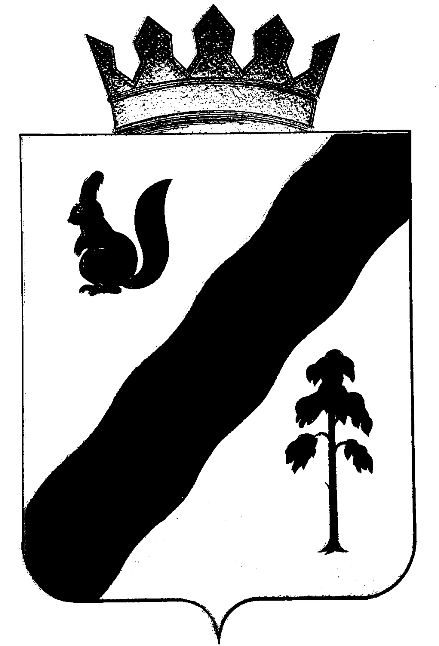 АДМИНИСТРАЦИЯ ГАЙНСКОГО МУНИЦИПАЛЬНОГО РАЙОНАПОСТАНОВЛЕНИЕО внесении изменений в целевой проект «Безопасная школа»,утверждённый постановлениемадминистрации Гайнского муниципального районаот 08.12.2011  №499  «Об утверждении целевого проектаГайнского муниципального района «Безопасная школа» на 2012-2013г.г.»	Во исполнение ст.31 Закона РФ «Об образовании» от 10 июля 1992 №3266-1(в ред.12.11.2012) с целью создания современной школьной инфраструктуры, приведения муниципальных бюджетных образовательных учреждений в соответствие лицензионным требованиям, администрация Гайнского муниципального районаПОСТАНОВЛЯЕТ:1. Внести в целевой проект Гайнского муниципального района «Безопасная школа» на 2012-2013 гг.,  утверждённый постановлением администрации Гайнского муниципального района от 08.12.2011. №499 «Об утверждении целевого проектаГайнского муниципального района  «Безопасная школа» на 2012-2013г.г.»,следующие изменения:1.1. Раздел «Обеспечение реализации Проекта: ресурсное обеспечение» изложить в новой редакции согласно приложению 1.1.2. Раздел 2 «Оснащение современным оборудованием, исполнение предписаний Роспотребнадзора»  изложить в новой редакции согласно приложению 2 .1.3. Раздел 3 «Капитальный ремонт учреждений образования» изложить в новой редакции согласно приложению 3.2. Постановление вступает в силу со дня официального опубликования.Глава муниципального района – глава администрации Гайнского муниципального района                                          В.В. ИсаевПриложение 1 к постановлению администрации Гайнского муниципального района                                                         от   13.12.2013       №   614       Обеспечение реализации Проекта: ресурсное обеспечение     Объемы и источники финансирования мероприятий Проекта предусматриваются следующие:Из бюджета муниципального района за счет средств:Проектного обеспечения на приобретения оборудованияКапитальный и текущий ремонтИтого на сумму   2012 г. -   31,7млн. руб.; 2013 г. – 17 млн. руб.Распределение финансирования по Проекту:                                                                                                                                                                                                                                                                                                                           13.12.2013.№614№п/пНаправления расходовФинансовые затраты(руб.)   2012                  2013Источник финансиро-ванияКапитальный и текущий ремонт, реконструкция, проектно-сметная документация, технический надзор, пожарная безопасность 28681959,45         14927621,41Районный бюджет1Общеобразовательные школы27683493,52          14110183,622ДОУ1684141,58                817437,793УДОд ЦДТ-                         -Приобретение оборудования, мебели, основных средств1546709                   2045402,62Районный бюджет1Общеобразовательные школы1423460,75              2045402,622ДОУ232273                             -                Обеспечение водоснабжения, канализации1348759,52                      45 671Районный бюджет1Общеобразовательные школы1356637,49                      45 6712ДОУ-                                      -Оборудование медицинских кабинетов 94613                              10 000Районный бюджетИтого:31672040,97       17028695,03(в т.ч. 350940,09-остатки прошлого года)Приложение 2Приложение 2Приложение 2Приложение 22. Оснащение современным оборудованием, исполнение требований Роспотребнадзора2. Оснащение современным оборудованием, исполнение требований Роспотребнадзора2. Оснащение современным оборудованием, исполнение требований Роспотребнадзора2. Оснащение современным оборудованием, исполнение требований Роспотребнадзора2. Оснащение современным оборудованием, исполнение требований Роспотребнадзора2. Оснащение современным оборудованием, исполнение требований Роспотребнадзора2. Оснащение современным оборудованием, исполнение требований Роспотребнадзора2. Оснащение современным оборудованием, исполнение требований Роспотребнадзора2. Оснащение современным оборудованием, исполнение требований Роспотребнадзора2. Оснащение современным оборудованием, исполнение требований Роспотребнадзора2. Оснащение современным оборудованием, исполнение требований Роспотребнадзора2. Оснащение современным оборудованием, исполнение требований Роспотребнадзора2. Оснащение современным оборудованием, исполнение требований Роспотребнадзора№ п/п№ п/пМероприятияМероприятияМероприятияМероприятияМероприятияСроки проведения работОответственные исполнителиОответственные исполнителиОответственные исполнителиФинансовые затраты, тыс. руб.Финансовые затраты, тыс. руб.Финансовые затраты, тыс. руб.Финансовые затраты, тыс. руб.Финансовые затраты, тыс. руб.Финансовые затраты, тыс. руб.Финансовые затраты, тыс. руб.Финансовые затраты, тыс. руб.Ожидаемый результатОжидаемый результат2012201220122012201320132013201311Монтаж вентиляционного оборудования в лаборантских и кабинетах химии,школьных мастерских, столовых:Монтаж вентиляционного оборудования в лаборантских и кабинетах химии,школьных мастерских, столовых:Монтаж вентиляционного оборудования в лаборантских и кабинетах химии,школьных мастерских, столовых:Монтаж вентиляционного оборудования в лаборантских и кабинетах химии,школьных мастерских, столовых:Монтаж вентиляционного оборудования в лаборантских и кабинетах химии,школьных мастерских, столовых:в течение 2012-2013 г.г.Руководители ОУРуководители ОУРуководители ОУРуководители ОУРуководители ОУРуководители ОУРуководители ОУИсполнение предписаний РоспотребнадзораИсполнение предписаний РоспотребнадзораКебратская СОШКебратская СОШКебратская СОШКебратская СОШКебратская СОШ5000500050005000Харинская СОШХаринская СОШХаринская СОШХаринская СОШХаринская СОШ16353163531635316353Онылская ООШОнылская ООШОнылская ООШОнылская ООШОнылская ООШ31000310003100031000Верхнестарицкая СОШВерхнестарицкая СОШВерхнестарицкая СОШВерхнестарицкая СОШВерхнестарицкая СОШ52353523535235352353000022Приобретение мебели, необходимой для организации учебного процесса :Приобретение мебели, необходимой для организации учебного процесса :Приобретение мебели, необходимой для организации учебного процесса :Приобретение мебели, необходимой для организации учебного процесса :Приобретение мебели, необходимой для организации учебного процесса :в течение 2012-2013 г.г.Руководители ОУРуководители ОУРуководители ОУРуководители ОУРуководители ОУРуководители ОУРуководители ОУИсполнение предписаний РоспотребнадзораИсполнение предписаний РоспотребнадзораГайнская СОШ(интернат)Гайнская СОШ(интернат)Гайнская СОШ(интернат)Гайнская СОШ(интернат)Гайнская СОШ(интернат)53910539105391053910Серебрянская СОШСеребрянская СОШСеребрянская СОШСеребрянская СОШСеребрянская СОШ2374223742237422374248870488704887048870Сергеевская СОШ(интернат/школа)Сергеевская СОШ(интернат/школа)Сергеевская СОШ(интернат/школа)Сергеевская СОШ(интернат/школа)Сергеевская СОШ(интернат/школа)213600213600213600213600146474146474146474146474Харинская ООШХаринская ООШХаринская ООШХаринская ООШХаринская ООШ99800998009980099800Касимовская ООШ(д\с)Касимовская ООШ(д\с)Касимовская ООШ(д\с)Касимовская ООШ(д\с)Касимовская ООШ(д\с)30000300003000030000У-Черновская СОШУ-Черновская СОШУ-Черновская СОШУ-Черновская СОШУ-Черновская СОШ45500455004550045500Онылская ООШОнылская ООШОнылская ООШОнылская ООШОнылская ООШ128560128560128560128560В-Будымская ООШВ-Будымская ООШВ-Будымская ООШВ-Будымская ООШВ-Будымская ООШ476047604760476029601229601229601229601249920449920449920449920433Приобретение и установка технологического и иного оборудования, посуды в школьные столовые и пищеблоки::Приобретение и установка технологического и иного оборудования, посуды в школьные столовые и пищеблоки::Приобретение и установка технологического и иного оборудования, посуды в школьные столовые и пищеблоки::Приобретение и установка технологического и иного оборудования, посуды в школьные столовые и пищеблоки::Приобретение и установка технологического и иного оборудования, посуды в школьные столовые и пищеблоки::в течение 2012-2013 г.г.Руководители ОУРуководители ОУРуководители ОУРуководители ОУРуководители ОУРуководители ОУРуководители ОУИсполнение предписаний РоспотребнадзораИсполнение предписаний РоспотребнадзораКебратская СОШКебратская СОШКебратская СОШКебратская СОШКебратская СОШ13225013225013225013225088000880008800088000Касимовская ООШ (водонагреватель)Касимовская ООШ (водонагреватель)Касимовская ООШ (водонагреватель)Касимовская ООШ (водонагреватель)Касимовская ООШ (водонагреватель)19280192801928019280Харинская ООШХаринская ООШХаринская ООШХаринская ООШХаринская ООШ208000208000208000208000170000170000170000170000Серебрянская СОШСеребрянская СОШСеребрянская СОШСеребрянская СОШСеребрянская СОШ142261,45142261,45142261,45142261,45Верхне-Будымская ООШВерхне-Будымская ООШВерхне-Будымская ООШВерхне-Будымская ООШВерхне-Будымская ООШ93610936109361093610Онылская ООШОнылская ООШОнылская ООШОнылская ООШОнылская ООШ130480130480130480130480У-Черновская СОШУ-Черновская СОШУ-Черновская СОШУ-Черновская СОШУ-Черновская СОШ252000252000252000252000Сергеевская СОШ Сергеевская СОШ Сергеевская СОШ Сергеевская СОШ Сергеевская СОШ 2933202933202933202933204531404531404531404531401076061,451076061,451076061,451076061,4544Армирование светильников,замена ламп накаливания на люминисцентные лампы, установка софитовАрмирование светильников,замена ламп накаливания на люминисцентные лампы, установка софитовАрмирование светильников,замена ламп накаливания на люминисцентные лампы, установка софитовАрмирование светильников,замена ламп накаливания на люминисцентные лампы, установка софитовАрмирование светильников,замена ламп накаливания на люминисцентные лампы, установка софитовв течение 2012-2013 г.г.Руководители ОУРуководители ОУРуководители ОУРуководители ОУРуководители ОУРуководители ОУРуководители ОУИсполнение предписаний Роспотребнадзора, ГПНИсполнение предписаний Роспотребнадзора, ГПНКебратская СОШКебратская СОШКебратская СОШКебратская СОШКебратская СОШ25040250402504025040ДОУ "Солнышко"ДОУ "Солнышко"ДОУ "Солнышко"ДОУ "Солнышко"ДОУ "Солнышко"99163991639916399163ДОУ "Камушка"ДОУ "Камушка"ДОУ "Камушка"ДОУ "Камушка"ДОУ "Камушка"199107,17199107,17199107,17199107,17Серебрянская СОШСеребрянская СОШСеребрянская СОШСеребрянская СОШСеребрянская СОШ199930199930199930199930Лесокамская ООШЛесокамская ООШЛесокамская ООШЛесокамская ООШЛесокамская ООШ66673666736667366673Онылская ООШОнылская ООШОнылская ООШОнылская ООШОнылская ООШ61618616186161861618252494252494252494252494399037,17399037,17399037,17399037,1755Приобретение учебного,спортивного оборудования и инвентаря:Приобретение учебного,спортивного оборудования и инвентаря:Приобретение учебного,спортивного оборудования и инвентаря:Приобретение учебного,спортивного оборудования и инвентаря:Приобретение учебного,спортивного оборудования и инвентаря:в течение 2012-2013 г.г.Руководители ОУРуководители ОУРуководители ОУРуководители ОУРуководители ОУРуководители ОУРуководители ОУУкрепление материальной базыУкрепление материальной базыСергеевская СОШ (матрасы)Сергеевская СОШ (матрасы)Сергеевская СОШ (матрасы)Сергеевская СОШ (матрасы)Сергеевская СОШ (матрасы)91800918009180091800Касимовская ООШ(монитор), оборудование в д\сКасимовская ООШ(монитор), оборудование в д\сКасимовская ООШ(монитор), оборудование в д\сКасимовская ООШ(монитор), оборудование в д\сКасимовская ООШ(монитор), оборудование в д\сКасимовская ООШ(монитор), оборудование в д\с900090009000900030000300003000030000Усть-Черновская СОШ (монитор)Усть-Черновская СОШ (монитор)Усть-Черновская СОШ (монитор)Усть-Черновская СОШ (монитор)Усть-Черновская СОШ (монитор)13500135001350013500Харинская ООШ (монитор; в каб. физики, спортивное оборудование)Харинская ООШ (монитор; в каб. физики, спортивное оборудование)Харинская ООШ (монитор; в каб. физики, спортивное оборудование)Харинская ООШ (монитор; в каб. физики, спортивное оборудование)Харинская ООШ (монитор; в каб. физики, спортивное оборудование)Харинская ООШ (монитор; в каб. физики, спортивное оборудование)Харинская ООШ (монитор; в каб. физики, спортивное оборудование)Харинская ООШ (монитор; в каб. физики, спортивное оборудование)Харинская ООШ (монитор; в каб. физики, спортивное оборудование)8194981949819498194988451884518845188451Шуминская ООШ (монитор)Шуминская ООШ (монитор)Шуминская ООШ (монитор)Шуминская ООШ (монитор)Шуминская ООШ (монитор)9000900090009000ДОУ "Солнышко" (мягкий инвентарь,спортивное оборудование)ДОУ "Солнышко" (мягкий инвентарь,спортивное оборудование)ДОУ "Солнышко" (мягкий инвентарь,спортивное оборудование)ДОУ "Солнышко" (мягкий инвентарь,спортивное оборудование)ДОУ "Солнышко" (мягкий инвентарь,спортивное оборудование)ДОУ "Солнышко" (мягкий инвентарь,спортивное оборудование)27200272002720027200105910105910105910105910Серебрянская СОШ (оргтехника, монитор)Серебрянская СОШ (оргтехника, монитор)Серебрянская СОШ (оргтехника, монитор)Серебрянская СОШ (оргтехника, монитор)Серебрянская СОШ (оргтехника, монитор)254002540025400254009000900090009000Кебратская СОШ (монитор, оборудованиев д\с)Кебратская СОШ (монитор, оборудованиев д\с)Кебратская СОШ (монитор, оборудованиев д\с)Кебратская СОШ (монитор, оборудованиев д\с)Кебратская СОШ (монитор, оборудованиев д\с)900090009000900027800278002780027800Онылская ООШ (монитор, мягкий инвентарь)Онылская ООШ (монитор, мягкий инвентарь)Онылская ООШ (монитор, мягкий инвентарь)Онылская ООШ (монитор, мягкий инвентарь)Онылская ООШ (монитор, мягкий инвентарь)9000900090009000Сергеевская СОШ(жалюзи)Сергеевская СОШ(жалюзи)Сергеевская СОШ(жалюзи)Сергеевская СОШ(жалюзи)Сергеевская СОШ(жалюзи)900090009000900013300133001330013300Верхне-Будымская ООШ (монитор)Верхне-Будымская ООШ (монитор)Верхне-Будымская ООШ (монитор)Верхне-Будымская ООШ (монитор)Верхне-Будымская ООШ (монитор)45004500450045004927104927104927104927107110071100711007110066Водоснабжение ОУ: строительство и ремонт скважин, оборудованиеВодоснабжение ОУ: строительство и ремонт скважин, оборудованиеВодоснабжение ОУ: строительство и ремонт скважин, оборудованиеВодоснабжение ОУ: строительство и ремонт скважин, оборудованиеВодоснабжение ОУ: строительство и ремонт скважин, оборудованиев течение 2012-2013 г.г.Руководители ОУРуководители ОУРуководители ОУРуководители ОУРуководители ОУРуководители ОУРуководители ОУИсполнение предписаний РоспотребнадзораИсполнение предписаний РоспотребнадзораВерхне-Будымская ООШВерхне-Будымская ООШВерхне-Будымская ООШВерхне-Будымская ООШВерхне-Будымская ООШ392122,03392122,03392122,03392122,03Сергеевская СОШ(гидроаккамулятор и насос, душевая кабинка)Сергеевская СОШ(гидроаккамулятор и насос, душевая кабинка)Сергеевская СОШ(гидроаккамулятор и насос, душевая кабинка)Сергеевская СОШ(гидроаккамулятор и насос, душевая кабинка)Сергеевская СОШ(гидроаккамулятор и насос, душевая кабинка)Сергеевская СОШ(гидроаккамулятор и насос, душевая кабинка)39088390883908839088Харинская ООШ (водонагреватели)Харинская ООШ (водонагреватели)Харинская ООШ (водонагреватели)Харинская ООШ (водонагреватели)Харинская ООШ (водонагреватели)6583658365836583Касимовская ООШКасимовская ООШКасимовская ООШКасимовская ООШКасимовская ООШ956637,49956637,49956637,49956637,491348759,521348759,521348759,521348759,52456714567145671456710077Оборудование медицинских кабинетов:Оборудование медицинских кабинетов:Оборудование медицинских кабинетов:Оборудование медицинских кабинетов:Оборудование медицинских кабинетов:в течение 2012-2013 г.г.Руководители ОУРуководители ОУРуководители ОУРуководители ОУРуководители ОУРуководители ОУРуководители ОУИсполнение судебных решенийИсполнение судебных решенийКебратская СОШКебратская СОШКебратская СОШКебратская СОШКебратская СОШ40000400004000040000Харинская ООШХаринская ООШХаринская ООШХаринская ООШХаринская ООШ10000100001000010000Касимовская ООШКасимовская ООШКасимовская ООШКасимовская ООШКасимовская ООШ546135461354613546139461394613946139461310000100001000010000ИТОГОИТОГОИТОГОИТОГОИТОГО2990081,522990081,522990081,522990081,522101073,622101073,622101073,622101073,62Приложение 3Приложение 3Приложение 3Приложение 3Приложение 3Приложение 3Приложение 3Приложение 3Приложение 33. Капитальный ремонт учреждений образования, технический надзор, пожарная безопасность3. Капитальный ремонт учреждений образования, технический надзор, пожарная безопасность3. Капитальный ремонт учреждений образования, технический надзор, пожарная безопасность3. Капитальный ремонт учреждений образования, технический надзор, пожарная безопасность3. Капитальный ремонт учреждений образования, технический надзор, пожарная безопасность3. Капитальный ремонт учреждений образования, технический надзор, пожарная безопасность3. Капитальный ремонт учреждений образования, технический надзор, пожарная безопасность3. Капитальный ремонт учреждений образования, технический надзор, пожарная безопасность3. Капитальный ремонт учреждений образования, технический надзор, пожарная безопасность3. Капитальный ремонт учреждений образования, технический надзор, пожарная безопасность3. Капитальный ремонт учреждений образования, технический надзор, пожарная безопасность3. Капитальный ремонт учреждений образования, технический надзор, пожарная безопасность3. Капитальный ремонт учреждений образования, технический надзор, пожарная безопасность3. Капитальный ремонт учреждений образования, технический надзор, пожарная безопасность3. Капитальный ремонт учреждений образования, технический надзор, пожарная безопасность3. Капитальный ремонт учреждений образования, технический надзор, пожарная безопасность3. Капитальный ремонт учреждений образования, технический надзор, пожарная безопасность3. Капитальный ремонт учреждений образования, технический надзор, пожарная безопасность3. Капитальный ремонт учреждений образования, технический надзор, пожарная безопасность3. Капитальный ремонт учреждений образования, технический надзор, пожарная безопасность3. Капитальный ремонт учреждений образования, технический надзор, пожарная безопасность№ п/п№ п/пНаименование образовательного учрежденияНаименование образовательного учрежденияГод постройки объектаГод постройки объектаВиды работВиды работВиды работВиды работСроки исполненияСроки исполненияСроки исполненияСумма средствСумма средствСумма средствСумма средствСумма средствОжидаемый результатОжидаемый результатОжидаемый результатОжидаемый результатОжидаемый результат№ п/п№ п/пНаименование образовательного учрежденияНаименование образовательного учрежденияГод постройки объектаГод постройки объектаВиды работВиды работВиды работВиды работСроки исполненияСроки исполненияСроки исполнения20122012201320132013Ожидаемый результатОжидаемый результатОжидаемый результатОжидаемый результатОжидаемый результат11Гайнская СОШГайнская СОШ19701970Замена окон 1 этажаЗамена окон 1 этажаЗамена окон 1 этажаЗамена окон 1 этажа20122012201210975001097500Исполнение предписаний, планов-заданий надзорных органов, создание безопасных условийИсполнение предписаний, планов-заданий надзорных органов, создание безопасных условийИсполнение предписаний, планов-заданий надзорных органов, создание безопасных условийИсполнение предписаний, планов-заданий надзорных органов, создание безопасных условийИсполнение предписаний, планов-заданий надзорных органов, создание безопасных условий11Гайнская СОШГайнская СОШ19701970Замена дверей в школеЗамена дверей в школеЗамена дверей в школеЗамена дверей в школе201220122012269000269000Исполнение предписаний, планов-заданий надзорных органов, создание безопасных условийИсполнение предписаний, планов-заданий надзорных органов, создание безопасных условийИсполнение предписаний, планов-заданий надзорных органов, создание безопасных условийИсполнение предписаний, планов-заданий надзорных органов, создание безопасных условийИсполнение предписаний, планов-заданий надзорных органов, создание безопасных условий11Гайнская СОШГайнская СОШ19701970Установка противопожарных люков в школеУстановка противопожарных люков в школеУстановка противопожарных люков в школеУстановка противопожарных люков в школе20122012201232820,3732820,37Исполнение предписаний, планов-заданий надзорных органов, создание безопасных условийИсполнение предписаний, планов-заданий надзорных органов, создание безопасных условийИсполнение предписаний, планов-заданий надзорных органов, создание безопасных условийИсполнение предписаний, планов-заданий надзорных органов, создание безопасных условийИсполнение предписаний, планов-заданий надзорных органов, создание безопасных условий11Гайнская СОШГайнская СОШ19701970Сантехнические работы в пищеблокеСантехнические работы в пищеблокеСантехнические работы в пищеблокеСантехнические работы в пищеблоке201320132013130000130000130000Исполнение предписаний, планов-заданий надзорных органов, создание безопасных условийИсполнение предписаний, планов-заданий надзорных органов, создание безопасных условийИсполнение предписаний, планов-заданий надзорных органов, создание безопасных условийИсполнение предписаний, планов-заданий надзорных органов, создание безопасных условийИсполнение предписаний, планов-заданий надзорных органов, создание безопасных условий11Гайнская СОШГайнская СОШ19701970Устройство плитки в пищеблокеУстройство плитки в пищеблокеУстройство плитки в пищеблокеУстройство плитки в пищеблоке201320132013777387773877738Исполнение предписаний, планов-заданий надзорных органов, создание безопасных условийИсполнение предписаний, планов-заданий надзорных органов, создание безопасных условийИсполнение предписаний, планов-заданий надзорных органов, создание безопасных условийИсполнение предписаний, планов-заданий надзорных органов, создание безопасных условийИсполнение предписаний, планов-заданий надзорных органов, создание безопасных условий11Гайнская СОШГайнская СОШ19701970Ремонт пола в столовойРемонт пола в столовойРемонт пола в столовойРемонт пола в столовой201320132013170500170500170500Исполнение предписаний, планов-заданий надзорных органов, создание безопасных условийИсполнение предписаний, планов-заданий надзорных органов, создание безопасных условийИсполнение предписаний, планов-заданий надзорных органов, создание безопасных условийИсполнение предписаний, планов-заданий надзорных органов, создание безопасных условийИсполнение предписаний, планов-заданий надзорных органов, создание безопасных условий11Гайнская СОШГайнская СОШ19701970Замена полового покрытия в коридорах и раздевалках спортзала средней школыЗамена полового покрытия в коридорах и раздевалках спортзала средней школыЗамена полового покрытия в коридорах и раздевалках спортзала средней школыЗамена полового покрытия в коридорах и раздевалках спортзала средней школы201320132013174061740617406Исполнение предписаний, планов-заданий надзорных органов, создание безопасных условийИсполнение предписаний, планов-заданий надзорных органов, создание безопасных условийИсполнение предписаний, планов-заданий надзорных органов, создание безопасных условийИсполнение предписаний, планов-заданий надзорных органов, создание безопасных условийИсполнение предписаний, планов-заданий надзорных органов, создание безопасных условий11Гайнская СОШГайнская СОШУстройство покрытий из противопожарного линолеумаУстройство покрытий из противопожарного линолеумаУстройство покрытий из противопожарного линолеумаУстройство покрытий из противопожарного линолеума201220122012170609170609Исполнение предписаний, планов-заданий надзорных органов, создание безопасных условийИсполнение предписаний, планов-заданий надзорных органов, создание безопасных условийИсполнение предписаний, планов-заданий надзорных органов, создание безопасных условийИсполнение предписаний, планов-заданий надзорных органов, создание безопасных условийИсполнение предписаний, планов-заданий надзорных органов, создание безопасных условий11Гайнская СОШГайнская СОШ19821982Ремонт теплотрассы до интернатаРемонт теплотрассы до интернатаРемонт теплотрассы до интернатаРемонт теплотрассы до интерната201220122012453200453200Исполнение предписаний, планов-заданий надзорных органов, создание безопасных условийИсполнение предписаний, планов-заданий надзорных органов, создание безопасных условийИсполнение предписаний, планов-заданий надзорных органов, создание безопасных условийИсполнение предписаний, планов-заданий надзорных органов, создание безопасных условийИсполнение предписаний, планов-заданий надзорных органов, создание безопасных условий11Гайнская СОШГайнская СОШ19821982Устройство емкости для жидких бытовых отходов интернатаУстройство емкости для жидких бытовых отходов интернатаУстройство емкости для жидких бытовых отходов интернатаУстройство емкости для жидких бытовых отходов интерната20122012201299814,8599814,85Исполнение предписаний, планов-заданий надзорных органов, создание безопасных условийИсполнение предписаний, планов-заданий надзорных органов, создание безопасных условийИсполнение предписаний, планов-заданий надзорных органов, создание безопасных условийИсполнение предписаний, планов-заданий надзорных органов, создание безопасных условийИсполнение предписаний, планов-заданий надзорных органов, создание безопасных условий11Гайнская СОШГайнская СОШРемонт тепловых сетей в интернатеРемонт тепловых сетей в интернатеРемонт тепловых сетей в интернатеРемонт тепловых сетей в интернате201220122012350000350000Исполнение предписаний, планов-заданий надзорных органов, создание безопасных условийИсполнение предписаний, планов-заданий надзорных органов, создание безопасных условийИсполнение предписаний, планов-заданий надзорных органов, создание безопасных условийИсполнение предписаний, планов-заданий надзорных органов, создание безопасных условийИсполнение предписаний, планов-заданий надзорных органов, создание безопасных условий11Гайнская СОШГайнская СОШИспытание сопротивления изоляции электрической проводки и кабелейИспытание сопротивления изоляции электрической проводки и кабелейИспытание сопротивления изоляции электрической проводки и кабелейИспытание сопротивления изоляции электрической проводки и кабелей2012201220121500015000Исполнение предписаний, планов-заданий надзорных органов, создание безопасных условийИсполнение предписаний, планов-заданий надзорных органов, создание безопасных условийИсполнение предписаний, планов-заданий надзорных органов, создание безопасных условийИсполнение предписаний, планов-заданий надзорных органов, создание безопасных условийИсполнение предписаний, планов-заданий надзорных органов, создание безопасных условий11Гайнская СОШГайнская СОШРемонт автоматической пожарной сигнализации (интернат)Ремонт автоматической пожарной сигнализации (интернат)Ремонт автоматической пожарной сигнализации (интернат)Ремонт автоматической пожарной сигнализации (интернат)20122012201229451,7429451,74Исполнение предписаний, планов-заданий надзорных органов, создание безопасных условийИсполнение предписаний, планов-заданий надзорных органов, создание безопасных условийИсполнение предписаний, планов-заданий надзорных органов, создание безопасных условийИсполнение предписаний, планов-заданий надзорных органов, создание безопасных условийИсполнение предписаний, планов-заданий надзорных органов, создание безопасных условий11Гайнская СОШГайнская СОШУстановка системы экстренной связи,видеонаблюденияУстановка системы экстренной связи,видеонаблюденияУстановка системы экстренной связи,видеонаблюденияУстановка системы экстренной связи,видеонаблюдения201220122012285806,67285806,67Исполнение предписаний, планов-заданий надзорных органов, создание безопасных условийИсполнение предписаний, планов-заданий надзорных органов, создание безопасных условийИсполнение предписаний, планов-заданий надзорных органов, создание безопасных условийИсполнение предписаний, планов-заданий надзорных органов, создание безопасных условийИсполнение предписаний, планов-заданий надзорных органов, создание безопасных условий11Гайнская СОШГайнская СОШЗамена дверей в интернате и столовойЗамена дверей в интернате и столовойЗамена дверей в интернате и столовойЗамена дверей в интернате и столовой20122012201291779,1291779,12Исполнение предписаний, планов-заданий надзорных органов, создание безопасных условийИсполнение предписаний, планов-заданий надзорных органов, создание безопасных условийИсполнение предписаний, планов-заданий надзорных органов, создание безопасных условийИсполнение предписаний, планов-заданий надзорных органов, создание безопасных условийИсполнение предписаний, планов-заданий надзорных органов, создание безопасных условий11Гайнская СОШГайнская СОШ19701970Устройство водопроводаУстройство водопроводаУстройство водопроводаУстройство водопровода2012201220123500035000Исполнение предписаний, планов-заданий надзорных органов, создание безопасных условийИсполнение предписаний, планов-заданий надзорных органов, создание безопасных условийИсполнение предписаний, планов-заданий надзорных органов, создание безопасных условийИсполнение предписаний, планов-заданий надзорных органов, создание безопасных условийИсполнение предписаний, планов-заданий надзорных органов, создание безопасных условий11Гайнская СОШГайнская СОШ19701970Приобретение дымососаПриобретение дымососаПриобретение дымососаПриобретение дымососа2012201220123500035000Исполнение предписаний, планов-заданий надзорных органов, создание безопасных условийИсполнение предписаний, планов-заданий надзорных органов, создание безопасных условийИсполнение предписаний, планов-заданий надзорных органов, создание безопасных условийИсполнение предписаний, планов-заданий надзорных органов, создание безопасных условийИсполнение предписаний, планов-заданий надзорных органов, создание безопасных условий11Гайнская СОШГайнская СОШ19701970Установка дымососаУстановка дымососаУстановка дымососаУстановка дымососа2012201220128644086440Исполнение предписаний, планов-заданий надзорных органов, создание безопасных условийИсполнение предписаний, планов-заданий надзорных органов, создание безопасных условийИсполнение предписаний, планов-заданий надзорных органов, создание безопасных условийИсполнение предписаний, планов-заданий надзорных органов, создание безопасных условийИсполнение предписаний, планов-заданий надзорных органов, создание безопасных условий11Гайнская СОШГайнская СОШ19701970Замена окон спортзалаЗамена окон спортзалаЗамена окон спортзалаЗамена окон спортзала201320132013Исполнение предписаний, планов-заданий надзорных органов, создание безопасных условийИсполнение предписаний, планов-заданий надзорных органов, создание безопасных условийИсполнение предписаний, планов-заданий надзорных органов, создание безопасных условийИсполнение предписаний, планов-заданий надзорных органов, создание безопасных условийИсполнение предписаний, планов-заданий надзорных органов, создание безопасных условий3051421,753051421,7539564439564439564422Кебратская СОШКебратская СОШ19641964Установка системы экстренной связи, видеонаблюдения в зданиях школ, д\сУстановка системы экстренной связи, видеонаблюдения в зданиях школ, д\сУстановка системы экстренной связи, видеонаблюдения в зданиях школ, д\сУстановка системы экстренной связи, видеонаблюдения в зданиях школ, д\с201220122012311448,72311448,72Исполнение предписаний, планов-заданий надзорных органов, создание безопасных условийИсполнение предписаний, планов-заданий надзорных органов, создание безопасных условийИсполнение предписаний, планов-заданий надзорных органов, создание безопасных условийИсполнение предписаний, планов-заданий надзорных органов, создание безопасных условийИсполнение предписаний, планов-заданий надзорных органов, создание безопасных условий22Ремонт пищеблока, ремонт начальной школы, замена пола в спортзалеРемонт пищеблока, ремонт начальной школы, замена пола в спортзалеРемонт пищеблока, ремонт начальной школы, замена пола в спортзалеРемонт пищеблока, ремонт начальной школы, замена пола в спортзале201220122012844602844602Исполнение предписаний, планов-заданий надзорных органов, создание безопасных условийИсполнение предписаний, планов-заданий надзорных органов, создание безопасных условийИсполнение предписаний, планов-заданий надзорных органов, создание безопасных условийИсполнение предписаний, планов-заданий надзорных органов, создание безопасных условийИсполнение предписаний, планов-заданий надзорных органов, создание безопасных условий22д\сд\с19651965Устройство отмосток, перенос котельной, устройство сантехники, канализации Устройство отмосток, перенос котельной, устройство сантехники, канализации Устройство отмосток, перенос котельной, устройство сантехники, канализации Устройство отмосток, перенос котельной, устройство сантехники, канализации 2012201220121046051,371046051,37Исполнение предписаний, планов-заданий надзорных органов, создание безопасных условийИсполнение предписаний, планов-заданий надзорных органов, создание безопасных условийИсполнение предписаний, планов-заданий надзорных органов, создание безопасных условийИсполнение предписаний, планов-заданий надзорных органов, создание безопасных условийИсполнение предписаний, планов-заданий надзорных органов, создание безопасных условий2219841984Ремонт здания интернатаРемонт здания интернатаРемонт здания интернатаРемонт здания интерната2012-20132012-20132012-20132603919,822603919,82501160,68501160,68501160,68Исполнение предписаний, планов-заданий надзорных органов, создание безопасных условийИсполнение предписаний, планов-заданий надзорных органов, создание безопасных условийИсполнение предписаний, планов-заданий надзорных органов, создание безопасных условийИсполнение предписаний, планов-заданий надзорных органов, создание безопасных условийИсполнение предписаний, планов-заданий надзорных органов, создание безопасных условий2219841984Ремонт АПСРемонт АПСРемонт АПСРемонт АПС20122012201299105,0999105,09Исполнение предписаний, планов-заданий надзорных органов, создание безопасных условийИсполнение предписаний, планов-заданий надзорных органов, создание безопасных условийИсполнение предписаний, планов-заданий надзорных органов, создание безопасных условийИсполнение предписаний, планов-заданий надзорных органов, создание безопасных условийИсполнение предписаний, планов-заданий надзорных органов, создание безопасных условий22интернатинтернат19841984Установка противопожарных дверейУстановка противопожарных дверейУстановка противопожарных дверейУстановка противопожарных дверей20122012201252595259Исполнение предписаний, планов-заданий надзорных органов, создание безопасных условийИсполнение предписаний, планов-заданий надзорных органов, создание безопасных условийИсполнение предписаний, планов-заданий надзорных органов, создание безопасных условийИсполнение предписаний, планов-заданий надзорных органов, создание безопасных условийИсполнение предписаний, планов-заданий надзорных органов, создание безопасных условий22Монтаж АПС в начальной школеМонтаж АПС в начальной школеМонтаж АПС в начальной школеМонтаж АПС в начальной школе20122012201299554,9599554,95Исполнение предписаний, планов-заданий надзорных органов, создание безопасных условийИсполнение предписаний, планов-заданий надзорных органов, создание безопасных условийИсполнение предписаний, планов-заданий надзорных органов, создание безопасных условийИсполнение предписаний, планов-заданий надзорных органов, создание безопасных условийИсполнение предписаний, планов-заданий надзорных органов, создание безопасных условий22Аудит пожарной безопасности в д\сАудит пожарной безопасности в д\сАудит пожарной безопасности в д\сАудит пожарной безопасности в д\с2012201220125000050000Исполнение предписаний, планов-заданий надзорных органов, создание безопасных условийИсполнение предписаний, планов-заданий надзорных органов, создание безопасных условийИсполнение предписаний, планов-заданий надзорных органов, создание безопасных условийИсполнение предписаний, планов-заданий надзорных органов, создание безопасных условийИсполнение предписаний, планов-заданий надзорных органов, создание безопасных условий22Ремонт трубопровода школыРемонт трубопровода школыРемонт трубопровода школыРемонт трубопровода школы2012201220122176721767Исполнение предписаний, планов-заданий надзорных органов, создание безопасных условийИсполнение предписаний, планов-заданий надзорных органов, создание безопасных условийИсполнение предписаний, планов-заданий надзорных органов, создание безопасных условийИсполнение предписаний, планов-заданий надзорных органов, создание безопасных условийИсполнение предписаний, планов-заданий надзорных органов, создание безопасных условий22Приобретение насосаПриобретение насосаПриобретение насосаПриобретение насоса2012201220126990069900Исполнение предписаний, планов-заданий надзорных органов, создание безопасных условийИсполнение предписаний, планов-заданий надзорных органов, создание безопасных условийИсполнение предписаний, планов-заданий надзорных органов, создание безопасных условийИсполнение предписаний, планов-заданий надзорных органов, создание безопасных условийИсполнение предписаний, планов-заданий надзорных органов, создание безопасных условий22Приобретение контейнера для мусораПриобретение контейнера для мусораПриобретение контейнера для мусораПриобретение контейнера для мусора20122012201272757275Исполнение предписаний, планов-заданий надзорных органов, создание безопасных условийИсполнение предписаний, планов-заданий надзорных органов, создание безопасных условийИсполнение предписаний, планов-заданий надзорных органов, создание безопасных условийИсполнение предписаний, планов-заданий надзорных органов, создание безопасных условийИсполнение предписаний, планов-заданий надзорных органов, создание безопасных условий22Приобретение насосной автостанции и оборудования для водоочисткиПриобретение насосной автостанции и оборудования для водоочисткиПриобретение насосной автостанции и оборудования для водоочисткиПриобретение насосной автостанции и оборудования для водоочистки201220122012155450155450Исполнение предписаний, планов-заданий надзорных органов, создание безопасных условийИсполнение предписаний, планов-заданий надзорных органов, создание безопасных условийИсполнение предписаний, планов-заданий надзорных органов, создание безопасных условийИсполнение предписаний, планов-заданий надзорных органов, создание безопасных условийИсполнение предписаний, планов-заданий надзорных органов, создание безопасных условий2219641964ремонт трубы в котельнойремонт трубы в котельнойремонт трубы в котельнойремонт трубы в котельной2012201220121740017400Исполнение предписаний, планов-заданий надзорных органов, создание безопасных условийИсполнение предписаний, планов-заданий надзорных органов, создание безопасных условийИсполнение предписаний, планов-заданий надзорных органов, создание безопасных условийИсполнение предписаний, планов-заданий надзорных органов, создание безопасных условийИсполнение предписаний, планов-заданий надзорных органов, создание безопасных условий22Приобретение пожарного оборудованияПриобретение пожарного оборудованияПриобретение пожарного оборудованияПриобретение пожарного оборудования2012201220123649436494Исполнение предписаний, планов-заданий надзорных органов, создание безопасных условийИсполнение предписаний, планов-заданий надзорных органов, создание безопасных условийИсполнение предписаний, планов-заданий надзорных органов, создание безопасных условийИсполнение предписаний, планов-заданий надзорных органов, создание безопасных условийИсполнение предписаний, планов-заданий надзорных органов, создание безопасных условий22Аудит пожарной безопасности в начальной школеАудит пожарной безопасности в начальной школеАудит пожарной безопасности в начальной школеАудит пожарной безопасности в начальной школе2012201220124000040000Исполнение предписаний, планов-заданий надзорных органов, создание безопасных условийИсполнение предписаний, планов-заданий надзорных органов, создание безопасных условийИсполнение предписаний, планов-заданий надзорных органов, создание безопасных условийИсполнение предписаний, планов-заданий надзорных органов, создание безопасных условийИсполнение предписаний, планов-заданий надзорных органов, создание безопасных условий22Ремонт  трубопровода  д\с,  столовой  школы,  подводка  воды  к  садикуРемонт  трубопровода  д\с,  столовой  школы,  подводка  воды  к  садикуРемонт  трубопровода  д\с,  столовой  школы,  подводка  воды  к  садикуРемонт  трубопровода  д\с,  столовой  школы,  подводка  воды  к  садику201220122012491000491000Исполнение предписаний, планов-заданий надзорных органов, создание безопасных условийИсполнение предписаний, планов-заданий надзорных органов, создание безопасных условийИсполнение предписаний, планов-заданий надзорных органов, создание безопасных условийИсполнение предписаний, планов-заданий надзорных органов, создание безопасных условийИсполнение предписаний, планов-заданий надзорных органов, создание безопасных условий22Расширение дверей в здании интернатаРасширение дверей в здании интернатаРасширение дверей в здании интернатаРасширение дверей в здании интерната201320132013347033470334703Исполнение предписаний, планов-заданий надзорных органов, создание безопасных условийИсполнение предписаний, планов-заданий надзорных органов, создание безопасных условийИсполнение предписаний, планов-заданий надзорных органов, создание безопасных условийИсполнение предписаний, планов-заданий надзорных органов, создание безопасных условийИсполнение предписаний, планов-заданий надзорных органов, создание безопасных условий22Установка АПС и системы оповещения при пожареУстановка АПС и системы оповещения при пожареУстановка АПС и системы оповещения при пожареУстановка АПС и системы оповещения при пожаре20132013201391060,8291060,8291060,82Исполнение предписаний, планов-заданий надзорных органов, создание безопасных условийИсполнение предписаний, планов-заданий надзорных органов, создание безопасных условийИсполнение предписаний, планов-заданий надзорных органов, создание безопасных условийИсполнение предписаний, планов-заданий надзорных органов, создание безопасных условийИсполнение предписаний, планов-заданий надзорных органов, создание безопасных условий22Установка перегородки на путях эвакуацииУстановка перегородки на путях эвакуацииУстановка перегородки на путях эвакуацииУстановка перегородки на путях эвакуации201320132013487004870048700Исполнение предписаний, планов-заданий надзорных органов, создание безопасных условийИсполнение предписаний, планов-заданий надзорных органов, создание безопасных условийИсполнение предписаний, планов-заданий надзорных органов, создание безопасных условийИсполнение предписаний, планов-заданий надзорных органов, создание безопасных условийИсполнение предписаний, планов-заданий надзорных органов, создание безопасных условий22Приобретение  дополнительных   строительных  и отделочных  материалов  Приобретение  дополнительных   строительных  и отделочных  материалов  Приобретение  дополнительных   строительных  и отделочных  материалов  Приобретение  дополнительных   строительных  и отделочных  материалов  20132013201300400004000040000Исполнение предписаний, планов-заданий надзорных органов, создание безопасных условийИсполнение предписаний, планов-заданий надзорных органов, создание безопасных условийИсполнение предписаний, планов-заданий надзорных органов, создание безопасных условийИсполнение предписаний, планов-заданий надзорных органов, создание безопасных условийИсполнение предписаний, планов-заданий надзорных органов, создание безопасных условий22Дополнительные  ремонтные  работы  по  трубопроводу  в  д\с,  интернатеДополнительные  ремонтные  работы  по  трубопроводу  в  д\с,  интернатеДополнительные  ремонтные  работы  по  трубопроводу  в  д\с,  интернатеДополнительные  ремонтные  работы  по  трубопроводу  в  д\с,  интернате2012-20132012-20132012-20139996699966711871187118Исполнение предписаний, планов-заданий надзорных органов, создание безопасных условийИсполнение предписаний, планов-заданий надзорных органов, создание безопасных условийИсполнение предписаний, планов-заданий надзорных органов, создание безопасных условийИсполнение предписаний, планов-заданий надзорных органов, создание безопасных условийИсполнение предписаний, планов-заданий надзорных органов, создание безопасных условий22Установка  дверей  противопожарных  в  школеУстановка  дверей  противопожарных  в  школеУстановка  дверей  противопожарных  в  школеУстановка  дверей  противопожарных  в  школе20122012201233301,2133301,21Исполнение предписаний, планов-заданий надзорных органов, создание безопасных условийИсполнение предписаний, планов-заданий надзорных органов, создание безопасных условийИсполнение предписаний, планов-заданий надзорных органов, создание безопасных условийИсполнение предписаний, планов-заданий надзорных органов, создание безопасных условийИсполнение предписаний, планов-заданий надзорных органов, создание безопасных условий22Приобретение материалов к водоснабжениюПриобретение материалов к водоснабжениюПриобретение материалов к водоснабжениюПриобретение материалов к водоснабжению20122012201256255625Исполнение предписаний, планов-заданий надзорных органов, создание безопасных условийИсполнение предписаний, планов-заданий надзорных органов, создание безопасных условийИсполнение предписаний, планов-заданий надзорных органов, создание безопасных условийИсполнение предписаний, планов-заданий надзорных органов, создание безопасных условийИсполнение предписаний, планов-заданий надзорных органов, создание безопасных условий6038119,166038119,16722742,50722742,50722742,5033Серебрянская СОШСеребрянская СОШ19701970Замена кровли, ремонт стен, полов в д\с, школеЗамена кровли, ремонт стен, полов в д\с, школеЗамена кровли, ремонт стен, полов в д\с, школеЗамена кровли, ремонт стен, полов в д\с, школе2012201220122854648,52854648,5513836,73513836,73513836,73Исполнение предписаний надзорных органовИсполнение предписаний надзорных органовИсполнение предписаний надзорных органовИсполнение предписаний надзорных органовИсполнение предписаний надзорных органов3319701970Установка системы экстренной связи, видеонаблюдения в школе в д\с, школеУстановка системы экстренной связи, видеонаблюдения в школе в д\с, школеУстановка системы экстренной связи, видеонаблюдения в школе в д\с, школеУстановка системы экстренной связи, видеонаблюдения в школе в д\с, школе201220122012241197,15241197,15Исполнение судебных решенийИсполнение судебных решенийИсполнение судебных решенийИсполнение судебных решенийИсполнение судебных решений3319701970Ремонт пола в спортзалеРемонт пола в спортзалеРемонт пола в спортзалеРемонт пола в спортзале201220122012215000215000Исполнение предписаний надзорных органовИсполнение предписаний надзорных органовИсполнение предписаний надзорных органовИсполнение предписаний надзорных органовИсполнение предписаний надзорных органов3319701970Ремонт АПС в школеРемонт АПС в школеРемонт АПС в школеРемонт АПС в школе20122012201292697,1992697,19Исполнение предписаний надзорных органовИсполнение предписаний надзорных органовИсполнение предписаний надзорных органовИсполнение предписаний надзорных органовИсполнение предписаний надзорных органов3319701970Ремонт электроосвещения в школеРемонт электроосвещения в школеРемонт электроосвещения в школеРемонт электроосвещения в школе20122012201297109,7297109,72Исполнение предписаний надзорных органовИсполнение предписаний надзорных органовИсполнение предписаний надзорных органовИсполнение предписаний надзорных органовИсполнение предписаний надзорных органов3319701970Приобретение электрооборудования Приобретение электрооборудования Приобретение электрооборудования Приобретение электрооборудования 2012201220124181441814Исполнение предписаний надзорных органовИсполнение предписаний надзорных органовИсполнение предписаний надзорных органовИсполнение предписаний надзорных органовИсполнение предписаний надзорных органов3319701970Восстановительные работы по урагануВосстановительные работы по урагануВосстановительные работы по урагануВосстановительные работы по урагану201220122012192897,38192897,38Создание безопасных условийСоздание безопасных условийСоздание безопасных условийСоздание безопасных условийСоздание безопасных условий3319701970Приобретение фильтра на скважинуПриобретение фильтра на скважинуПриобретение фильтра на скважинуПриобретение фильтра на скважину2013201320132030802030802030803319701970Устройство теневого навесаУстройство теневого навесаУстройство теневого навесаУстройство теневого навеса2013201320132900029000290003319701970Установка входных дверей в школеУстановка входных дверей в школеУстановка входных дверей в школеУстановка входных дверей в школе20132013201330000300003000033д\сд\с19701970Ремонт АПС в д\сРемонт АПС в д\сРемонт АПС в д\сРемонт АПС в д\с2013201320130026206,2126206,2126206,21Исполнение предписаний надзорных органовИсполнение предписаний надзорных органовИсполнение предписаний надзорных органовИсполнение предписаний надзорных органовИсполнение предписаний надзорных органов3735363,943735363,94802122,94802122,94802122,9444Усть-Черновская СОШ - Базовая школаУсть-Черновская СОШ - Базовая школа19701970Ремонт теплотрассы в д\с  п. КеросРемонт теплотрассы в д\с  п. КеросРемонт теплотрассы в д\с  п. КеросРемонт теплотрассы в д\с  п. Керос201220122012374680374680Создание безопасных условийСоздание безопасных условийСоздание безопасных условийСоздание безопасных условийСоздание безопасных условий44Усть-Черновская СОШ - Базовая школаУсть-Черновская СОШ - Базовая школа19641964Установка системы экстренной связи, видеонаблюдения в средней школеУстановка системы экстренной связи, видеонаблюдения в средней школеУстановка системы экстренной связи, видеонаблюдения в средней школеУстановка системы экстренной связи, видеонаблюдения в средней школе201220122012299539,71299539,71Исполнение судебных решенийИсполнение судебных решенийИсполнение судебных решенийИсполнение судебных решенийИсполнение судебных решений44Усть-Черновская СОШ - Базовая школаУсть-Черновская СОШ - Базовая школаРемонт теплотрассы к зданию средней школыРемонт теплотрассы к зданию средней школыРемонт теплотрассы к зданию средней школыРемонт теплотрассы к зданию средней школы201220122012129500129500Создание безопасных условийСоздание безопасных условийСоздание безопасных условийСоздание безопасных условийСоздание безопасных условий44Усть-Черновская СОШ - Базовая школаУсть-Черновская СОШ - Базовая школаИзмерение сопротивления изоляции электрооборудованияИзмерение сопротивления изоляции электрооборудованияИзмерение сопротивления изоляции электрооборудованияИзмерение сопротивления изоляции электрооборудования20132013201300316403164031640Исполнение предписаний надзорных органовИсполнение предписаний надзорных органовИсполнение предписаний надзорных органовИсполнение предписаний надзорных органовИсполнение предписаний надзорных органов44Усть-Черновская СОШ - Базовая школаУсть-Черновская СОШ - Базовая школаДекларация пожарной безопасностиДекларация пожарной безопасностиДекларация пожарной безопасностиДекларация пожарной безопасности20132013201300100001000010000Исполнение требований надзорных органовИсполнение требований надзорных органовИсполнение требований надзорных органовИсполнение требований надзорных органовИсполнение требований надзорных органов44Усть-Черновская СОШ - Базовая школаУсть-Черновская СОШ - Базовая школаТехнический надзор за проведением ремонтных работТехнический надзор за проведением ремонтных работТехнический надзор за проведением ремонтных работТехнический надзор за проведением ремонтных работ176496,38176496,38176496,38Исполнение требований надзорных органовИсполнение требований надзорных органовИсполнение требований надзорных органовИсполнение требований надзорных органовИсполнение требований надзорных органов44Усть-Черновская СОШ - Базовая школаУсть-Черновская СОШ - Базовая школаРемонт кровли д\с п.У-ЧернаяРемонт кровли д\с п.У-ЧернаяРемонт кровли д\с п.У-ЧернаяРемонт кровли д\с п.У-Черная201320132013361310,4361310,4361310,4Исполнение требований надзорных органовИсполнение требований надзорных органовИсполнение требований надзорных органовИсполнение требований надзорных органовИсполнение требований надзорных органов44Усть-Черновская СОШ - Базовая школаУсть-Черновская СОШ - Базовая школаВнутриплощадочный водопроводВнутриплощадочный водопроводВнутриплощадочный водопроводВнутриплощадочный водопровод201320132013444000444000444000Исполнение требований надзорных органовИсполнение требований надзорных органовИсполнение требований надзорных органовИсполнение требований надзорных органовИсполнение требований надзорных органов44Усть-Черновская СОШ - Базовая школаУсть-Черновская СОШ - Базовая школаПриобретение материалов по внутриплощадочному водопроводу (трубы, кабель и т.д.)Приобретение материалов по внутриплощадочному водопроводу (трубы, кабель и т.д.)Приобретение материалов по внутриплощадочному водопроводу (трубы, кабель и т.д.)Приобретение материалов по внутриплощадочному водопроводу (трубы, кабель и т.д.)20132013201396310,8596310,8596310,85Исполнение требований надзорных органовИсполнение требований надзорных органовИсполнение требований надзорных органовИсполнение требований надзорных органовИсполнение требований надзорных органов44Усть-Черновская СОШ - Базовая школаУсть-Черновская СОШ - Базовая школаМодернизация здания путем устройства водопроводаМодернизация здания путем устройства водопроводаМодернизация здания путем устройства водопроводаМодернизация здания путем устройства водопровода2013201320133133269,733133269,733133269,73Исполнение требований надзорных органовИсполнение требований надзорных органовИсполнение требований надзорных органовИсполнение требований надзорных органовИсполнение требований надзорных органов44Усть-Черновская СОШ - Базовая школаУсть-Черновская СОШ - Базовая школа19701970Ремонт средней школы, спортзалаРемонт средней школы, спортзалаРемонт средней школы, спортзалаРемонт средней школы, спортзала2013201320132271815,032271815,032271815,03Исполнение требований надзорных органовИсполнение требований надзорных органовИсполнение требований надзорных органовИсполнение требований надзорных органовИсполнение требований надзорных органов803719,71803719,716524842,396524842,396524842,3955Сергеевская СОШСергеевская СОШ19881988Демонтаж списанного зданияДемонтаж списанного зданияДемонтаж списанного зданияДемонтаж списанного здания2012201220129000090000Получение бессрочной лицензии на образовательную деятельностьПолучение бессрочной лицензии на образовательную деятельностьПолучение бессрочной лицензии на образовательную деятельностьПолучение бессрочной лицензии на образовательную деятельностьПолучение бессрочной лицензии на образовательную деятельность55Сергеевская СОШСергеевская СОШУстановка системы экстренной связи, видеонаблюденияУстановка системы экстренной связи, видеонаблюденияУстановка системы экстренной связи, видеонаблюденияУстановка системы экстренной связи, видеонаблюдения201220122012180101,59180101,59Получение бессрочной лицензии на образовательную деятельностьПолучение бессрочной лицензии на образовательную деятельностьПолучение бессрочной лицензии на образовательную деятельностьПолучение бессрочной лицензии на образовательную деятельностьПолучение бессрочной лицензии на образовательную деятельность55Сергеевская СОШСергеевская СОШ19611961Ремонт пищеблока д\сРемонт пищеблока д\сРемонт пищеблока д\сРемонт пищеблока д\с201220122012345000345000Получение бессрочной лицензии на образовательную деятельностьПолучение бессрочной лицензии на образовательную деятельностьПолучение бессрочной лицензии на образовательную деятельностьПолучение бессрочной лицензии на образовательную деятельностьПолучение бессрочной лицензии на образовательную деятельность55Сергеевская СОШСергеевская СОШ19721972Установка дверей в интернатеУстановка дверей в интернатеУстановка дверей в интернатеУстановка дверей в интернате2012201220122000020000Получение бессрочной лицензии на образовательную деятельностьПолучение бессрочной лицензии на образовательную деятельностьПолучение бессрочной лицензии на образовательную деятельностьПолучение бессрочной лицензии на образовательную деятельностьПолучение бессрочной лицензии на образовательную деятельность55Сергеевская СОШСергеевская СОШТепловые и электромонтажные работыТепловые и электромонтажные работыТепловые и электромонтажные работыТепловые и электромонтажные работы201220122012140400140400Получение бессрочной лицензии на образовательную деятельностьПолучение бессрочной лицензии на образовательную деятельностьПолучение бессрочной лицензии на образовательную деятельностьПолучение бессрочной лицензии на образовательную деятельностьПолучение бессрочной лицензии на образовательную деятельность55Сергеевская СОШСергеевская СОШУкладка линолеума в средней  школеУкладка линолеума в средней  школеУкладка линолеума в средней  школеУкладка линолеума в средней  школе2012201220129838498384Получение бессрочной лицензии на образовательную деятельностьПолучение бессрочной лицензии на образовательную деятельностьПолучение бессрочной лицензии на образовательную деятельностьПолучение бессрочной лицензии на образовательную деятельностьПолучение бессрочной лицензии на образовательную деятельность55Сергеевская СОШСергеевская СОШТекущий ремонт АПС в школеТекущий ремонт АПС в школеТекущий ремонт АПС в школеТекущий ремонт АПС в школе20122012201211391,3711391,37Получение бессрочной лицензии на образовательную деятельностьПолучение бессрочной лицензии на образовательную деятельностьПолучение бессрочной лицензии на образовательную деятельностьПолучение бессрочной лицензии на образовательную деятельностьПолучение бессрочной лицензии на образовательную деятельность55Сергеевская СОШСергеевская СОШПриобретение строительных материаловПриобретение строительных материаловПриобретение строительных материаловПриобретение строительных материалов2012201220125849558495Получение бессрочной лицензии на образовательную деятельностьПолучение бессрочной лицензии на образовательную деятельностьПолучение бессрочной лицензии на образовательную деятельностьПолучение бессрочной лицензии на образовательную деятельностьПолучение бессрочной лицензии на образовательную деятельность55Сергеевская СОШСергеевская СОШЗамена штакетной изгороди Иванчинской НОШЗамена штакетной изгороди Иванчинской НОШЗамена штакетной изгороди Иванчинской НОШЗамена штакетной изгороди Иванчинской НОШ2012201220129865098650Получение бессрочной лицензии на образовательную деятельностьПолучение бессрочной лицензии на образовательную деятельностьПолучение бессрочной лицензии на образовательную деятельностьПолучение бессрочной лицензии на образовательную деятельностьПолучение бессрочной лицензии на образовательную деятельностьКомплексный ремонт д\с "Горадзуль"(полы, кровля, электрика, замена окон, дверей, ремонт туалета, потолка)Комплексный ремонт д\с "Горадзуль"(полы, кровля, электрика, замена окон, дверей, ремонт туалета, потолка)Комплексный ремонт д\с "Горадзуль"(полы, кровля, электрика, замена окон, дверей, ремонт туалета, потолка)Комплексный ремонт д\с "Горадзуль"(полы, кровля, электрика, замена окон, дверей, ремонт туалета, потолка)201320132013465595,8465595,8465595,8Ремонт АПС в  д\с "Горадзуль"Ремонт АПС в  д\с "Горадзуль"Ремонт АПС в  д\с "Горадзуль"Ремонт АПС в  д\с "Горадзуль"20132013201331216,5231216,5231216,52Электротехнические работы в  д\с "Горадзуль"Электротехнические работы в  д\с "Горадзуль"Электротехнические работы в  д\с "Горадзуль"Электротехнические работы в  д\с "Горадзуль"20132013201333 81133 81133 811Устройство водопровода в средней школеУстройство водопровода в средней школеУстройство водопровода в средней школеУстройство водопровода в средней школе201320132013320384,43320384,43320384,43Сантехнические работы в д\с п. СергеевскийСантехнические работы в д\с п. СергеевскийСантехнические работы в д\с п. СергеевскийСантехнические работы в д\с п. Сергеевский201320132013561611,95561611,95561611,95Установка видеонаблюдения в д\сУстановка видеонаблюдения в д\сУстановка видеонаблюдения в д\сУстановка видеонаблюдения в д\с201320132013163847,32163847,32163847,32Сантехнические работы в Иванчинской НОШСантехнические работы в Иванчинской НОШСантехнические работы в Иванчинской НОШСантехнические работы в Иванчинской НОШ201320132013630946309463094Сантехнические работы в Красноярской НОШСантехнические работы в Красноярской НОШСантехнические работы в Красноярской НОШСантехнические работы в Красноярской НОШ201320132013969069690696906Утепление теплотрассы к Имасской НОШ, д\с  п.СергеевскийУтепление теплотрассы к Имасской НОШ, д\с  п.СергеевскийУтепление теплотрассы к Имасской НОШ, д\с  п.СергеевскийУтепление теплотрассы к Имасской НОШ, д\с  п.Сергеевский20132013201343660,2743660,2743660,27Оказание услуг технического надзора за проведением работОказание услуг технического надзора за проведением работОказание услуг технического надзора за проведением работОказание услуг технического надзора за проведением работ20132013201338712,4338712,4338712,43Приобретение насоса для скважины Красноярской НОШПриобретение насоса для скважины Красноярской НОШПриобретение насоса для скважины Красноярской НОШПриобретение насоса для скважины Красноярской НОШ201320132013999899989998Устройство отопления в кухне д\с п.СергеевскийУстройство отопления в кухне д\с п.СергеевскийУстройство отопления в кухне д\с п.СергеевскийУстройство отопления в кухне д\с п.Сергеевский20132013201397619,9797619,9797619,97Приобретение двери в Имасскую НОШПриобретение двери в Имасскую НОШПриобретение двери в Имасскую НОШПриобретение двери в Имасскую НОШ2013201320134100410041001042421,961042421,961930557,691930557,691930557,6966Касимовская ООШКасимовская ООШ19981998Ремонт медицинского кабинета в д\сРемонт медицинского кабинета в д\сРемонт медицинского кабинета в д\сРемонт медицинского кабинета в д\с201220122012163700163700Получение бессрочной лицензии на образовательную деятельностьПолучение бессрочной лицензии на образовательную деятельностьПолучение бессрочной лицензии на образовательную деятельностьПолучение бессрочной лицензии на образовательную деятельностьПолучение бессрочной лицензии на образовательную деятельность66Касимовская ООШКасимовская ООШ19891989Монтаж котлаМонтаж котлаМонтаж котлаМонтаж котла201220122012454000454000Получение бессрочной лицензии на образовательную деятельностьПолучение бессрочной лицензии на образовательную деятельностьПолучение бессрочной лицензии на образовательную деятельностьПолучение бессрочной лицензии на образовательную деятельностьПолучение бессрочной лицензии на образовательную деятельность66Касимовская ООШКасимовская ООШУстановка системы экстренной связи, видеонаблюденияУстановка системы экстренной связи, видеонаблюденияУстановка системы экстренной связи, видеонаблюденияУстановка системы экстренной связи, видеонаблюдения201220122012199145,14199145,14Получение бессрочной лицензии на образовательную деятельностьПолучение бессрочной лицензии на образовательную деятельностьПолучение бессрочной лицензии на образовательную деятельностьПолучение бессрочной лицензии на образовательную деятельностьПолучение бессрочной лицензии на образовательную деятельность66Касимовская ООШКасимовская ООШОбработка путей эвакуации и укладка линолеумаОбработка путей эвакуации и укладка линолеумаОбработка путей эвакуации и укладка линолеумаОбработка путей эвакуации и укладка линолеума201220122012303000303000Получение бессрочной лицензии на образовательную деятельностьПолучение бессрочной лицензии на образовательную деятельностьПолучение бессрочной лицензии на образовательную деятельностьПолучение бессрочной лицензии на образовательную деятельностьПолучение бессрочной лицензии на образовательную деятельность66Касимовская ООШКасимовская ООШРемонт АПСРемонт АПСРемонт АПСРемонт АПС20122012201274355,1274355,12Получение бессрочной лицензии на образовательную деятельностьПолучение бессрочной лицензии на образовательную деятельностьПолучение бессрочной лицензии на образовательную деятельностьПолучение бессрочной лицензии на образовательную деятельностьПолучение бессрочной лицензии на образовательную деятельность66Касимовская ООШКасимовская ООШПриобретение частотного преобразователяПриобретение частотного преобразователяПриобретение частотного преобразователяПриобретение частотного преобразователя2012201220121050010500Получение бессрочной лицензии на образовательную деятельностьПолучение бессрочной лицензии на образовательную деятельностьПолучение бессрочной лицензии на образовательную деятельностьПолучение бессрочной лицензии на образовательную деятельностьПолучение бессрочной лицензии на образовательную деятельность66Касимовская ООШКасимовская ООШПриобретение линолеумаПриобретение линолеумаПриобретение линолеумаПриобретение линолеума20122012201216285,516285,5Получение бессрочной лицензии на образовательную деятельностьПолучение бессрочной лицензии на образовательную деятельностьПолучение бессрочной лицензии на образовательную деятельностьПолучение бессрочной лицензии на образовательную деятельностьПолучение бессрочной лицензии на образовательную деятельность66Касимовская ООШКасимовская ООШУстановка дополнительного оборудования в котельнойУстановка дополнительного оборудования в котельнойУстановка дополнительного оборудования в котельнойУстановка дополнительного оборудования в котельной2012201220122270022700Получение бессрочной лицензии на образовательную деятельностьПолучение бессрочной лицензии на образовательную деятельностьПолучение бессрочной лицензии на образовательную деятельностьПолучение бессрочной лицензии на образовательную деятельностьПолучение бессрочной лицензии на образовательную деятельность66Касимовская ООШКасимовская ООШВентилятор форточныйВентилятор форточныйВентилятор форточныйВентилятор форточный20122012201228002800Получение бессрочной лицензии на образовательную деятельностьПолучение бессрочной лицензии на образовательную деятельностьПолучение бессрочной лицензии на образовательную деятельностьПолучение бессрочной лицензии на образовательную деятельностьПолучение бессрочной лицензии на образовательную деятельность66Касимовская ООШКасимовская ООШПриобретение трубы для отопления, мотопомпыПриобретение трубы для отопления, мотопомпыПриобретение трубы для отопления, мотопомпыПриобретение трубы для отопления, мотопомпы2012201220121505015050Получение бессрочной лицензии на образовательную деятельностьПолучение бессрочной лицензии на образовательную деятельностьПолучение бессрочной лицензии на образовательную деятельностьПолучение бессрочной лицензии на образовательную деятельностьПолучение бессрочной лицензии на образовательную деятельность66Касимовская ООШКасимовская ООШПриобретение пиломатериала для строительства игровых сооруженийПриобретение пиломатериала для строительства игровых сооруженийПриобретение пиломатериала для строительства игровых сооруженийПриобретение пиломатериала для строительства игровых сооружений201320132013189171891718917Получение бессрочной лицензии на образовательную деятельностьПолучение бессрочной лицензии на образовательную деятельностьПолучение бессрочной лицензии на образовательную деятельностьПолучение бессрочной лицензии на образовательную деятельностьПолучение бессрочной лицензии на образовательную деятельность66Касимовская ООШКасимовская ООШЭлектротехнические работыЭлектротехнические работыЭлектротехнические работыЭлектротехнические работы2012-20132012-20132012-20131313,551313,5514686,4514686,4514686,45Получение бессрочной лицензии на образовательную деятельностьПолучение бессрочной лицензии на образовательную деятельностьПолучение бессрочной лицензии на образовательную деятельностьПолучение бессрочной лицензии на образовательную деятельностьПолучение бессрочной лицензии на образовательную деятельность66Касимовская ООШКасимовская ООШУстановка электрополотенцаУстановка электрополотенцаУстановка электрополотенцаУстановка электрополотенца2012201220122475024750Получение бессрочной лицензии на образовательную деятельностьПолучение бессрочной лицензии на образовательную деятельностьПолучение бессрочной лицензии на образовательную деятельностьПолучение бессрочной лицензии на образовательную деятельностьПолучение бессрочной лицензии на образовательную деятельность66Касимовская ООШКасимовская ООШАудит пожарной безопасности к лицензированию школыАудит пожарной безопасности к лицензированию школыАудит пожарной безопасности к лицензированию школыАудит пожарной безопасности к лицензированию школы201320132013504165041650416Получение бессрочной лицензии на образовательную деятельностьПолучение бессрочной лицензии на образовательную деятельностьПолучение бессрочной лицензии на образовательную деятельностьПолучение бессрочной лицензии на образовательную деятельностьПолучение бессрочной лицензии на образовательную деятельность66Касимовская ООШКасимовская ООШПриобретение и укладка линолеума в классахПриобретение и укладка линолеума в классахПриобретение и укладка линолеума в классахПриобретение и укладка линолеума в классах201320132013298000298000298000Получение бессрочной лицензии на образовательную деятельностьПолучение бессрочной лицензии на образовательную деятельностьПолучение бессрочной лицензии на образовательную деятельностьПолучение бессрочной лицензии на образовательную деятельностьПолучение бессрочной лицензии на образовательную деятельность66Касимовская ООШКасимовская ООШРасширение дверных проемов в д\сРасширение дверных проемов в д\сРасширение дверных проемов в д\сРасширение дверных проемов в д\с257372573725737Получение бессрочной лицензии на образовательную деятельностьПолучение бессрочной лицензии на образовательную деятельностьПолучение бессрочной лицензии на образовательную деятельностьПолучение бессрочной лицензии на образовательную деятельностьПолучение бессрочной лицензии на образовательную деятельность66Касимовская ООШКасимовская ООШУстройство теневого навесаУстройство теневого навесаУстройство теневого навесаУстройство теневого навеса201320132013650836508365083Получение бессрочной лицензии на образовательную деятельностьПолучение бессрочной лицензии на образовательную деятельностьПолучение бессрочной лицензии на образовательную деятельностьПолучение бессрочной лицензии на образовательную деятельностьПолучение бессрочной лицензии на образовательную деятельность1287599,311287599,31472839,45472839,45472839,4577Мысовская ООШМысовская ООШ19891989Установка системы экстренной связи, видеонаблюденияУстановка системы экстренной связи, видеонаблюденияУстановка системы экстренной связи, видеонаблюденияУстановка системы экстренной связи, видеонаблюдения20122012201272295,2572295,25Получение бессрочной лицензии на образовательную деятельностьПолучение бессрочной лицензии на образовательную деятельностьПолучение бессрочной лицензии на образовательную деятельностьПолучение бессрочной лицензии на образовательную деятельностьПолучение бессрочной лицензии на образовательную деятельность77Мысовская ООШМысовская ООШОгнезащитная обработка путей эвакуацииОгнезащитная обработка путей эвакуацииОгнезащитная обработка путей эвакуацииОгнезащитная обработка путей эвакуации20122012201285899,5585899,55Получение бессрочной лицензии на образовательную деятельностьПолучение бессрочной лицензии на образовательную деятельностьПолучение бессрочной лицензии на образовательную деятельностьПолучение бессрочной лицензии на образовательную деятельностьПолучение бессрочной лицензии на образовательную деятельность77Мысовская ООШМысовская ООШОгнезащитная обработка чердака школыОгнезащитная обработка чердака школыОгнезащитная обработка чердака школыОгнезащитная обработка чердака школы201320132013535805358053580Получение бессрочной лицензии на образовательную деятельностьПолучение бессрочной лицензии на образовательную деятельностьПолучение бессрочной лицензии на образовательную деятельностьПолучение бессрочной лицензии на образовательную деятельностьПолучение бессрочной лицензии на образовательную деятельность77Мысовская ООШМысовская ООШОборудование системы канализации и водоснабженияОборудование системы канализации и водоснабженияОборудование системы канализации и водоснабженияОборудование системы канализации и водоснабжения201320132013606666066660666Получение бессрочной лицензии на образовательную деятельностьПолучение бессрочной лицензии на образовательную деятельностьПолучение бессрочной лицензии на образовательную деятельностьПолучение бессрочной лицензии на образовательную деятельностьПолучение бессрочной лицензии на образовательную деятельность77Мысовская ООШМысовская ООШСоставление энергопаспортаСоставление энергопаспортаСоставление энергопаспортаСоставление энергопаспорта20132013201315 39515 39515 395Получение бессрочной лицензии на образовательную деятельностьПолучение бессрочной лицензии на образовательную деятельностьПолучение бессрочной лицензии на образовательную деятельностьПолучение бессрочной лицензии на образовательную деятельностьПолучение бессрочной лицензии на образовательную деятельность77Мысовская ООШМысовская ООШУтепление устья скважиныУтепление устья скважиныУтепление устья скважиныУтепление устья скважины201320132013155001550015500Получение бессрочной лицензии на образовательную деятельностьПолучение бессрочной лицензии на образовательную деятельностьПолучение бессрочной лицензии на образовательную деятельностьПолучение бессрочной лицензии на образовательную деятельностьПолучение бессрочной лицензии на образовательную деятельность77Мысовская ООШМысовская ООШПерезарядка огнетушителейПерезарядка огнетушителейПерезарядка огнетушителейПерезарядка огнетушителей201320132013210021002100Получение бессрочной лицензии на образовательную деятельностьПолучение бессрочной лицензии на образовательную деятельностьПолучение бессрочной лицензии на образовательную деятельностьПолучение бессрочной лицензии на образовательную деятельностьПолучение бессрочной лицензии на образовательную деятельность77Мысовская ООШМысовская ООШПриобретение огнезащитной краскиПриобретение огнезащитной краскиПриобретение огнезащитной краскиПриобретение огнезащитной краски20122012201279200,0379200,03Получение бессрочной лицензии на образовательную деятельностьПолучение бессрочной лицензии на образовательную деятельностьПолучение бессрочной лицензии на образовательную деятельностьПолучение бессрочной лицензии на образовательную деятельностьПолучение бессрочной лицензии на образовательную деятельность237394,83237394,8314724114724114724188Верхнестарицкая СОШВерхнестарицкая СОШ19821982Замена окон и дверей в д\сЗамена окон и дверей в д\сЗамена окон и дверей в д\сЗамена окон и дверей в д\с201220122012148700148700Исполнение предписаний, планов-заданий надзорных органов, создание безопасных условийИсполнение предписаний, планов-заданий надзорных органов, создание безопасных условийИсполнение предписаний, планов-заданий надзорных органов, создание безопасных условийИсполнение предписаний, планов-заданий надзорных органов, создание безопасных условийИсполнение предписаний, планов-заданий надзорных органов, создание безопасных условий88Верхнестарицкая СОШВерхнестарицкая СОШ19891989Установка системы экстренной связи, видеонаблюдения в школеУстановка системы экстренной связи, видеонаблюдения в школеУстановка системы экстренной связи, видеонаблюдения в школеУстановка системы экстренной связи, видеонаблюдения в школе201220122012269788,65269788,65Исполнение предписаний, планов-заданий надзорных органов, создание безопасных условийИсполнение предписаний, планов-заданий надзорных органов, создание безопасных условийИсполнение предписаний, планов-заданий надзорных органов, создание безопасных условийИсполнение предписаний, планов-заданий надзорных органов, создание безопасных условийИсполнение предписаний, планов-заданий надзорных органов, создание безопасных условий88Верхнестарицкая СОШВерхнестарицкая СОШСтроительство гаражаСтроительство гаражаСтроительство гаражаСтроительство гаража201220122012459500459500Исполнение предписаний, планов-заданий надзорных органов, создание безопасных условийИсполнение предписаний, планов-заданий надзорных органов, создание безопасных условийИсполнение предписаний, планов-заданий надзорных органов, создание безопасных условийИсполнение предписаний, планов-заданий надзорных органов, создание безопасных условийИсполнение предписаний, планов-заданий надзорных органов, создание безопасных условий88Верхнестарицкая СОШВерхнестарицкая СОШРемонт АПСРемонт АПСРемонт АПСРемонт АПС2012201220128344,128344,12500005000050000Исполнение предписаний, планов-заданий надзорных органов, создание безопасных условийИсполнение предписаний, планов-заданий надзорных органов, создание безопасных условийИсполнение предписаний, планов-заданий надзорных органов, создание безопасных условийИсполнение предписаний, планов-заданий надзорных органов, создание безопасных условийИсполнение предписаний, планов-заданий надзорных органов, создание безопасных условий88Верхнестарицкая СОШВерхнестарицкая СОШПереоборудование санузла в д\сПереоборудование санузла в д\сПереоборудование санузла в д\сПереоборудование санузла в д\с2012201220125725557255Исполнение предписаний, планов-заданий надзорных органов, создание безопасных условийИсполнение предписаний, планов-заданий надзорных органов, создание безопасных условийИсполнение предписаний, планов-заданий надзорных органов, создание безопасных условийИсполнение предписаний, планов-заданий надзорных органов, создание безопасных условийИсполнение предписаний, планов-заданий надзорных органов, создание безопасных условий88Верхнестарицкая СОШВерхнестарицкая СОШМонтаж аварийного освещенияМонтаж аварийного освещенияМонтаж аварийного освещенияМонтаж аварийного освещения20122012201237945,1437945,14Исполнение предписаний, планов-заданий надзорных органов, создание безопасных условийИсполнение предписаний, планов-заданий надзорных органов, создание безопасных условийИсполнение предписаний, планов-заданий надзорных органов, создание безопасных условийИсполнение предписаний, планов-заданий надзорных органов, создание безопасных условийИсполнение предписаний, планов-заданий надзорных органов, создание безопасных условий88Верхнестарицкая СОШВерхнестарицкая СОШДополнительные работы по строительству гаражаДополнительные работы по строительству гаражаДополнительные работы по строительству гаражаДополнительные работы по строительству гаража2012-20132012-20132012-2013189336,93189336,938323,078323,078323,07Исполнение предписаний, планов-заданий надзорных органов, создание безопасных условийИсполнение предписаний, планов-заданий надзорных органов, создание безопасных условийИсполнение предписаний, планов-заданий надзорных органов, создание безопасных условийИсполнение предписаний, планов-заданий надзорных органов, создание безопасных условийИсполнение предписаний, планов-заданий надзорных органов, создание безопасных условий88Верхнестарицкая СОШВерхнестарицкая СОШРасширение дверных проемов в интернатеРасширение дверных проемов в интернатеРасширение дверных проемов в интернатеРасширение дверных проемов в интернате2012201220128784087840Исполнение предписаний, планов-заданий надзорных органов, создание безопасных условийИсполнение предписаний, планов-заданий надзорных органов, создание безопасных условийИсполнение предписаний, планов-заданий надзорных органов, создание безопасных условийИсполнение предписаний, планов-заданий надзорных органов, создание безопасных условийИсполнение предписаний, планов-заданий надзорных органов, создание безопасных условий88Верхнестарицкая СОШВерхнестарицкая СОШВосстановительные работы по урагануВосстановительные работы по урагануВосстановительные работы по урагануВосстановительные работы по урагану201220122012307134307134Исполнение предписаний, планов-заданий надзорных органов, создание безопасных условийИсполнение предписаний, планов-заданий надзорных органов, создание безопасных условийИсполнение предписаний, планов-заданий надзорных органов, создание безопасных условийИсполнение предписаний, планов-заданий надзорных органов, создание безопасных условийИсполнение предписаний, планов-заданий надзорных органов, создание безопасных условий88Верхнестарицкая СОШВерхнестарицкая СОШВосстановительные работы по урагануВосстановительные работы по урагануВосстановительные работы по урагануВосстановительные работы по урагану2012201220126646366463Исполнение предписаний, планов-заданий надзорных органов, создание безопасных условийИсполнение предписаний, планов-заданий надзорных органов, создание безопасных условийИсполнение предписаний, планов-заданий надзорных органов, создание безопасных условийИсполнение предписаний, планов-заданий надзорных органов, создание безопасных условийИсполнение предписаний, планов-заданий надзорных органов, создание безопасных условий88Верхнестарицкая СОШВерхнестарицкая СОШВосстановительные работы по урагануВосстановительные работы по урагануВосстановительные работы по урагануВосстановительные работы по урагану2012201220128278082780Исполнение предписаний, планов-заданий надзорных органов, создание безопасных условийИсполнение предписаний, планов-заданий надзорных органов, создание безопасных условийИсполнение предписаний, планов-заданий надзорных органов, создание безопасных условийИсполнение предписаний, планов-заданий надзорных органов, создание безопасных условийИсполнение предписаний, планов-заданий надзорных органов, создание безопасных условий88Верхнестарицкая СОШВерхнестарицкая СОШУстройство линолеумаУстройство линолеумаУстройство линолеумаУстройство линолеума20122012201268029,6768029,67Исполнение предписаний, планов-заданий надзорных органов, создание безопасных условийИсполнение предписаний, планов-заданий надзорных органов, создание безопасных условийИсполнение предписаний, планов-заданий надзорных органов, создание безопасных условийИсполнение предписаний, планов-заданий надзорных органов, создание безопасных условийИсполнение предписаний, планов-заданий надзорных органов, создание безопасных условий88Верхнестарицкая СОШВерхнестарицкая СОШПриобретение материалов для гаражаПриобретение материалов для гаражаПриобретение материалов для гаражаПриобретение материалов для гаража2012201220129933299332Исполнение предписаний, планов-заданий надзорных органов, создание безопасных условийИсполнение предписаний, планов-заданий надзорных органов, создание безопасных условийИсполнение предписаний, планов-заданий надзорных органов, создание безопасных условийИсполнение предписаний, планов-заданий надзорных органов, создание безопасных условийИсполнение предписаний, планов-заданий надзорных органов, создание безопасных условий88Верхнестарицкая СОШВерхнестарицкая СОШПокраска  пола краской ВД-АК-449 акриловойПокраска  пола краской ВД-АК-449 акриловойПокраска  пола краской ВД-АК-449 акриловойПокраска  пола краской ВД-АК-449 акриловой2012201220123744037440Исполнение предписаний, планов-заданий надзорных органов, создание безопасных условийИсполнение предписаний, планов-заданий надзорных органов, создание безопасных условийИсполнение предписаний, планов-заданий надзорных органов, создание безопасных условийИсполнение предписаний, планов-заданий надзорных органов, создание безопасных условийИсполнение предписаний, планов-заданий надзорных органов, создание безопасных условий88Верхнестарицкая СОШВерхнестарицкая СОШОбработка огнезащитным составомОбработка огнезащитным составомОбработка огнезащитным составомОбработка огнезащитным составом2012201220121425014250Исполнение предписаний, планов-заданий надзорных органов, создание безопасных условийИсполнение предписаний, планов-заданий надзорных органов, создание безопасных условийИсполнение предписаний, планов-заданий надзорных органов, создание безопасных условийИсполнение предписаний, планов-заданий надзорных органов, создание безопасных условийИсполнение предписаний, планов-заданий надзорных органов, создание безопасных условий88Верхнестарицкая СОШВерхнестарицкая СОШОказание услуг технического надзора за проведением работОказание услуг технического надзора за проведением работОказание услуг технического надзора за проведением работОказание услуг технического надзора за проведением работ20132013201329308,1829308,1829308,18Исполнение предписаний, планов-заданий надзорных органов, создание безопасных условийИсполнение предписаний, планов-заданий надзорных органов, создание безопасных условийИсполнение предписаний, планов-заданий надзорных органов, создание безопасных условийИсполнение предписаний, планов-заданий надзорных органов, создание безопасных условийИсполнение предписаний, планов-заданий надзорных органов, создание безопасных условий88Верхнестарицкая СОШВерхнестарицкая СОШМонтаж системы водоочисткиМонтаж системы водоочисткиМонтаж системы водоочисткиМонтаж системы водоочистки201320132013211900211900211900Исполнение предписаний, планов-заданий надзорных органов, создание безопасных условийИсполнение предписаний, планов-заданий надзорных органов, создание безопасных условийИсполнение предписаний, планов-заданий надзорных органов, создание безопасных условийИсполнение предписаний, планов-заданий надзорных органов, создание безопасных условийИсполнение предписаний, планов-заданий надзорных органов, создание безопасных условий88Верхнестарицкая СОШВерхнестарицкая СОШСантехнические работы в д\с п. В-СтарицаСантехнические работы в д\с п. В-СтарицаСантехнические работы в д\с п. В-СтарицаСантехнические работы в д\с п. В-Старица2013201320131185345,91185345,91185345,9Исполнение предписаний, планов-заданий надзорных органов, создание безопасных условийИсполнение предписаний, планов-заданий надзорных органов, создание безопасных условийИсполнение предписаний, планов-заданий надзорных органов, создание безопасных условийИсполнение предписаний, планов-заданий надзорных органов, создание безопасных условийИсполнение предписаний, планов-заданий надзорных органов, создание безопасных условий88Верхнестарицкая СОШВерхнестарицкая СОШРемонт стен, пола в д\сРемонт стен, пола в д\сРемонт стен, пола в д\сРемонт стен, пола в д\с201320132013152270,18152270,18152270,18Исполнение предписаний, планов-заданий надзорных органов, создание безопасных условийИсполнение предписаний, планов-заданий надзорных органов, создание безопасных условийИсполнение предписаний, планов-заданий надзорных органов, создание безопасных условийИсполнение предписаний, планов-заданий надзорных органов, создание безопасных условийИсполнение предписаний, планов-заданий надзорных органов, создание безопасных условий88Верхнестарицкая СОШВерхнестарицкая СОШПриобретение материалов к насосной станцииПриобретение материалов к насосной станцииПриобретение материалов к насосной станцииПриобретение материалов к насосной станции201320132013998009980099800Исполнение предписаний, планов-заданий надзорных органов, создание безопасных условийИсполнение предписаний, планов-заданий надзорных органов, создание безопасных условийИсполнение предписаний, планов-заданий надзорных органов, создание безопасных условийИсполнение предписаний, планов-заданий надзорных органов, создание безопасных условийИсполнение предписаний, планов-заданий надзорных органов, создание безопасных условий88Верхнестарицкая СОШВерхнестарицкая СОШУстройство вентиляции и регулировочных кранов на радиаторы в д\сУстройство вентиляции и регулировочных кранов на радиаторы в д\сУстройство вентиляции и регулировочных кранов на радиаторы в д\сУстройство вентиляции и регулировочных кранов на радиаторы в д\с201320132013198985198985198985Исполнение предписаний, планов-заданий надзорных органов, создание безопасных условийИсполнение предписаний, планов-заданий надзорных органов, создание безопасных условийИсполнение предписаний, планов-заданий надзорных органов, создание безопасных условийИсполнение предписаний, планов-заданий надзорных органов, создание безопасных условийИсполнение предписаний, планов-заданий надзорных органов, создание безопасных условий1934138,511934138,511935932,331935932,331935932,3399Харинская ООШХаринская ООШ19741974Установка системы экстренной связи, видеонаблюденияУстановка системы экстренной связи, видеонаблюденияУстановка системы экстренной связи, видеонаблюденияУстановка системы экстренной связи, видеонаблюдения201220122012263182,46263182,46Исполнение предписаний, планов-заданий надзорных органов, создание безопасных условийИсполнение предписаний, планов-заданий надзорных органов, создание безопасных условийИсполнение предписаний, планов-заданий надзорных органов, создание безопасных условийИсполнение предписаний, планов-заданий надзорных органов, создание безопасных условийИсполнение предписаний, планов-заданий надзорных органов, создание безопасных условий99Ремонт пола в школе, усройство  нового крыльца в школе,ремонт пола в д\сРемонт пола в школе, усройство  нового крыльца в школе,ремонт пола в д\сРемонт пола в школе, усройство  нового крыльца в школе,ремонт пола в д\сРемонт пола в школе, усройство  нового крыльца в школе,ремонт пола в д\с201220122012381114381114Исполнение предписаний, планов-заданий надзорных органов, создание безопасных условийИсполнение предписаний, планов-заданий надзорных органов, создание безопасных условийИсполнение предписаний, планов-заданий надзорных органов, создание безопасных условийИсполнение предписаний, планов-заданий надзорных органов, создание безопасных условийИсполнение предписаний, планов-заданий надзорных органов, создание безопасных условий99Устройство отмостки в школе, д\сУстройство отмостки в школе, д\сУстройство отмостки в школе, д\сУстройство отмостки в школе, д\с20122012201225990025990099Ремонт системы отопления в д\сРемонт системы отопления в д\сРемонт системы отопления в д\сРемонт системы отопления в д\с20122012201240896040896099Дополнительные работы по системе отопления в школеДополнительные работы по системе отопления в школеДополнительные работы по системе отопления в школеДополнительные работы по системе отопления в школе20122012201217830517830599Замена дверей и люков в школеЗамена дверей и люков в школеЗамена дверей и люков в школеЗамена дверей и люков в школе201220122012730087300899Смена электрощита в школеСмена электрощита в школеСмена электрощита в школеСмена электрощита в школе201220122012178971789799Ремонт сантехники в доуРемонт сантехники в доуРемонт сантехники в доуРемонт сантехники в доу201220122012326873268799Восстановление дощатого сараяВосстановление дощатого сараяВосстановление дощатого сараяВосстановление дощатого сарая20122012201245903,8345903,8399Ремонт АПСРемонт АПСРемонт АПСРемонт АПС20122012201264802,1564802,1599Ремонт медицинского кабинета в д\сРемонт медицинского кабинета в д\сРемонт медицинского кабинета в д\сРемонт медицинского кабинета в д\с201220122012789007890099Текущий ремонт здания школы, д\сТекущий ремонт здания школы, д\сТекущий ремонт здания школы, д\сТекущий ремонт здания школы, д\с2012201220127492749299Испытание сопротивления изоляции электропроводки и кабелейИспытание сопротивления изоляции электропроводки и кабелейИспытание сопротивления изоляции электропроводки и кабелейИспытание сопротивления изоляции электропроводки и кабелей201220122012230002300099Строительство деревянного туалета у котельной д\сСтроительство деревянного туалета у котельной д\сСтроительство деревянного туалета у котельной д\сСтроительство деревянного туалета у котельной д\с2012201220124391,854391,8599Приобретение стройматериалов (линолеум)Приобретение стройматериалов (линолеум)Приобретение стройматериалов (линолеум)Приобретение стройматериалов (линолеум)201220122012342653426599Ремонт котельной д\сРемонт котельной д\сРемонт котельной д\сРемонт котельной д\с20122012201249589249589299Оценка пожарных рисков (пождекларация) на здание д\сОценка пожарных рисков (пождекларация) на здание д\сОценка пожарных рисков (пождекларация) на здание д\сОценка пожарных рисков (пождекларация) на здание д\с2012201220128526,438526,4399Приобретение насосаПриобретение насосаПриобретение насосаПриобретение насоса201220122012265002650099Приобретение труб для теплотрассыПриобретение труб для теплотрассыПриобретение труб для теплотрассыПриобретение труб для теплотрассы201220122012470864708699Приобретение задвижек для котельнойПриобретение задвижек для котельнойПриобретение задвижек для котельнойПриобретение задвижек для котельной201220122012143851438599Ремонт фундамента в школеРемонт фундамента в школеРемонт фундамента в школеРемонт фундамента в школе201220122012484984849899Обналичка окон в туалетеОбналичка окон в туалетеОбналичка окон в туалетеОбналичка окон в туалете201220122012100001000099Приобретение краски для текущего ремонтаПриобретение краски для текущего ремонтаПриобретение краски для текущего ремонтаПриобретение краски для текущего ремонта201220122012100001000099Огнезащитная обработка чердакаОгнезащитная обработка чердакаОгнезащитная обработка чердакаОгнезащитная обработка чердака201220122012910009100099Закрепление противопожарных лестницЗакрепление противопожарных лестницЗакрепление противопожарных лестницЗакрепление противопожарных лестниц201220122012136211362199Замена 4-х дверных блоковЗамена 4-х дверных блоковЗамена 4-х дверных блоковЗамена 4-х дверных блоков20132013201327 39427 39427 39499Устройство санузла в медкабинете д\сУстройство санузла в медкабинете д\сУстройство санузла в медкабинете д\сУстройство санузла в медкабинете д\с2013201320132835928359283592639316,722639316,725575355753557531010Онылская ООШОнылская ООШ19761976Ремонт здания школы, замена кровлиРемонт здания школы, замена кровлиРемонт здания школы, замена кровлиРемонт здания школы, замена кровли20122012201221873802187380Исполнение предписаний надзорных органов Исполнение судебных решенийИсполнение предписаний надзорных органов Исполнение судебных решенийИсполнение предписаний надзорных органов Исполнение судебных решенийИсполнение предписаний надзорных органов Исполнение судебных решенийИсполнение предписаний надзорных органов Исполнение судебных решений1010Сантехнические работы, канализацияСантехнические работы, канализацияСантехнические работы, канализацияСантехнические работы, канализация2012201220128090080900Исполнение предписаний надзорных органов Исполнение судебных решенийИсполнение предписаний надзорных органов Исполнение судебных решенийИсполнение предписаний надзорных органов Исполнение судебных решенийИсполнение предписаний надзорных органов Исполнение судебных решенийИсполнение предписаний надзорных органов Исполнение судебных решений1010Установка системы экстренной связи, видеонаблюденияУстановка системы экстренной связи, видеонаблюденияУстановка системы экстренной связи, видеонаблюденияУстановка системы экстренной связи, видеонаблюдения201220122012222645,37222645,37Исполнение предписаний надзорных органов Исполнение судебных решенийИсполнение предписаний надзорных органов Исполнение судебных решенийИсполнение предписаний надзорных органов Исполнение судебных решенийИсполнение предписаний надзорных органов Исполнение судебных решенийИсполнение предписаний надзорных органов Исполнение судебных решений1010Отделка плиткой в помещениях с повышенными требованияями отделкиОтделка плиткой в помещениях с повышенными требованияями отделкиОтделка плиткой в помещениях с повышенными требованияями отделкиОтделка плиткой в помещениях с повышенными требованияями отделки20132013201300999999999999999Исполнение предписаний надзорных органов Исполнение судебных решенийИсполнение предписаний надзорных органов Исполнение судебных решенийИсполнение предписаний надзорных органов Исполнение судебных решенийИсполнение предписаний надзорных органов Исполнение судебных решенийИсполнение предписаний надзорных органов Исполнение судебных решений1010Монтаж противопожарного люкаМонтаж противопожарного люкаМонтаж противопожарного люкаМонтаж противопожарного люка20122012201215798,3215798,32Исполнение предписаний надзорных органов Исполнение судебных решенийИсполнение предписаний надзорных органов Исполнение судебных решенийИсполнение предписаний надзорных органов Исполнение судебных решенийИсполнение предписаний надзорных органов Исполнение судебных решенийИсполнение предписаний надзорных органов Исполнение судебных решений1010Приобретение строительных материаловПриобретение строительных материаловПриобретение строительных материаловПриобретение строительных материалов20132013201300140996,28140996,28140996,28Исполнение предписаний надзорных органов Исполнение судебных решенийИсполнение предписаний надзорных органов Исполнение судебных решенийИсполнение предписаний надзорных органов Исполнение судебных решенийИсполнение предписаний надзорных органов Исполнение судебных решенийИсполнение предписаний надзорных органов Исполнение судебных решений1010Изготовление решеток на окна в спортзалеИзготовление решеток на окна в спортзалеИзготовление решеток на окна в спортзалеИзготовление решеток на окна в спортзале201320132013Исполнение предписаний надзорных органов Исполнение судебных решенийИсполнение предписаний надзорных органов Исполнение судебных решенийИсполнение предписаний надзорных органов Исполнение судебных решенийИсполнение предписаний надзорных органов Исполнение судебных решенийИсполнение предписаний надзорных органов Исполнение судебных решений1010Монтаж снегозадержателейМонтаж снегозадержателейМонтаж снегозадержателейМонтаж снегозадержателей201320132013572495724957249Исполнение предписаний надзорных органов Исполнение судебных решенийИсполнение предписаний надзорных органов Исполнение судебных решенийИсполнение предписаний надзорных органов Исполнение судебных решенийИсполнение предписаний надзорных органов Исполнение судебных решенийИсполнение предписаний надзорных органов Исполнение судебных решений1010Ремонт д\с п. СосноваяРемонт д\с п. СосноваяРемонт д\с п. СосноваяРемонт д\с п. Сосновая201320132013477900477900477900Исполнение предписаний надзорных органов Исполнение судебных решенийИсполнение предписаний надзорных органов Исполнение судебных решенийИсполнение предписаний надзорных органов Исполнение судебных решенийИсполнение предписаний надзорных органов Исполнение судебных решенийИсполнение предписаний надзорных органов Исполнение судебных решений1010Технический надзор за проведением ремонтных работТехнический надзор за проведением ремонтных работТехнический надзор за проведением ремонтных работТехнический надзор за проведением ремонтных работ2013201320139559,469559,469559,46Исполнение предписаний надзорных органов Исполнение судебных решенийИсполнение предписаний надзорных органов Исполнение судебных решенийИсполнение предписаний надзорных органов Исполнение судебных решенийИсполнение предписаний надзорных органов Исполнение судебных решенийИсполнение предписаний надзорных органов Исполнение судебных решений1010Модернизация внутренней системы отопления в Шуминской НОШМодернизация внутренней системы отопления в Шуминской НОШМодернизация внутренней системы отопления в Шуминской НОШМодернизация внутренней системы отопления в Шуминской НОШ2012201220121596115961Исполнение предписаний надзорных органов Исполнение судебных решенийИсполнение предписаний надзорных органов Исполнение судебных решенийИсполнение предписаний надзорных органов Исполнение судебных решенийИсполнение предписаний надзорных органов Исполнение судебных решенийИсполнение предписаний надзорных органов Исполнение судебных решений1010Установка системы экстренной связи, видеонаблюдения в Шуминской НОШУстановка системы экстренной связи, видеонаблюдения в Шуминской НОШУстановка системы экстренной связи, видеонаблюдения в Шуминской НОШУстановка системы экстренной связи, видеонаблюдения в Шуминской НОШ201220122012236744,12236744,12Исполнение предписаний надзорных органов Исполнение судебных решенийИсполнение предписаний надзорных органов Исполнение судебных решенийИсполнение предписаний надзорных органов Исполнение судебных решенийИсполнение предписаний надзорных органов Исполнение судебных решенийИсполнение предписаний надзорных органов Исполнение судебных решений1010Ремонт котельной в Шуминской НОШРемонт котельной в Шуминской НОШРемонт котельной в Шуминской НОШРемонт котельной в Шуминской НОШ201220122012430000430000Исполнение предписаний надзорных органов Исполнение судебных решенийИсполнение предписаний надзорных органов Исполнение судебных решенийИсполнение предписаний надзорных органов Исполнение судебных решенийИсполнение предписаний надзорных органов Исполнение судебных решенийИсполнение предписаний надзорных органов Исполнение судебных решений3189428,813189428,81785703,74785703,74785703,741111Лесокамская ООШЛесокамская ООШ19981998Работы по устройству кровли основной школыРаботы по устройству кровли основной школыРаботы по устройству кровли основной школыРаботы по устройству кровли основной школы2012201220129999999999Исполнение надзорных органовИсполнение надзорных органовИсполнение надзорных органовИсполнение надзорных органовИсполнение надзорных органов111120002000Ремонтные работы в здании школыРемонтные работы в здании школыРемонтные работы в здании школыРемонтные работы в здании школы2012201220121033240,441033240,44Исполнение надзорных органовИсполнение надзорных органовИсполнение надзорных органовИсполнение надзорных органовИсполнение надзорных органов1111Установка дверейУстановка дверейУстановка дверейУстановка дверей2012201220128500085000Исполнение надзорных органовИсполнение надзорных органовИсполнение надзорных органовИсполнение надзорных органовИсполнение надзорных органов1111Ремонт крыльцаРемонт крыльцаРемонт крыльцаРемонт крыльца2012201220124500045000Исполнение надзорных органовИсполнение надзорных органовИсполнение надзорных органовИсполнение надзорных органовИсполнение надзорных органов1111Установка сетки на окнаУстановка сетки на окнаУстановка сетки на окнаУстановка сетки на окна2012201220122500025000Исполнение надзорных органовИсполнение надзорных органовИсполнение надзорных органовИсполнение надзорных органовИсполнение надзорных органов1111Обследование объекта на пожбезопасностьОбследование объекта на пожбезопасностьОбследование объекта на пожбезопасностьОбследование объекта на пожбезопасность2012201220127500075000Исполнение надзорных органовИсполнение надзорных органовИсполнение надзорных органовИсполнение надзорных органовИсполнение надзорных органов1111Ремонт АПС в д\сРемонт АПС в д\сРемонт АПС в д\сРемонт АПС в д\с20122012201263581,0863581,08Исполнение надзорных органовИсполнение надзорных органовИсполнение надзорных органовИсполнение надзорных органовИсполнение надзорных органов1111Установка противопожарной двериУстановка противопожарной двериУстановка противопожарной двериУстановка противопожарной двери2012201220122500025000Исполнение надзорных органовИсполнение надзорных органовИсполнение надзорных органовИсполнение надзорных органовИсполнение надзорных органов1111Установка системы экстренной связиУстановка системы экстренной связиУстановка системы экстренной связиУстановка системы экстренной связи2012201220126500065000Исполнение надзорных органовИсполнение надзорных органовИсполнение надзорных органовИсполнение надзорных органовИсполнение надзорных органов1111Установка видеонаблюденияУстановка видеонаблюденияУстановка видеонаблюденияУстановка видеонаблюдения201220122012100000100000Исполнение надзорных органовИсполнение надзорных органовИсполнение надзорных органовИсполнение надзорных органовИсполнение надзорных органов1111Благоустройство игровых площадок в д\с п. ГайныБлагоустройство игровых площадок в д\с п. ГайныБлагоустройство игровых площадок в д\с п. ГайныБлагоустройство игровых площадок в д\с п. Гайны2012201220122298022980Исполнение надзорных органовИсполнение надзорных органовИсполнение надзорных органовИсполнение надзорных органовИсполнение надзорных органов1111Благоустройство игровых площадок в д\с д. ДаниловоБлагоустройство игровых площадок в д\с д. ДаниловоБлагоустройство игровых площадок в д\с д. ДаниловоБлагоустройство игровых площадок в д\с д. Данилово2012201220124598045980Исполнение надзорных органовИсполнение надзорных органовИсполнение надзорных органовИсполнение надзорных органовИсполнение надзорных органов1111Приобретение системы видеонаблюденияПриобретение системы видеонаблюденияПриобретение системы видеонаблюденияПриобретение системы видеонаблюдения201220122012165498165498Исполнение надзорных органовИсполнение надзорных органовИсполнение надзорных органовИсполнение надзорных органовИсполнение надзорных органов1111Приобретение насосной станцииПриобретение насосной станцииПриобретение насосной станцииПриобретение насосной станции2012201220121000010000Исполнение надзорных органовИсполнение надзорных органовИсполнение надзорных органовИсполнение надзорных органовИсполнение надзорных органов1111Приобретение водонагревателейПриобретение водонагревателейПриобретение водонагревателейПриобретение водонагревателей2012201220122740027400Исполнение надзорных органовИсполнение надзорных органовИсполнение надзорных органовИсполнение надзорных органовИсполнение надзорных органов1111Поставка сайдингаПоставка сайдингаПоставка сайдингаПоставка сайдинга201220122012171680171680Исполнение надзорных органовИсполнение надзорных органовИсполнение надзорных органовИсполнение надзорных органовИсполнение надзорных органов1111Дополнительные работыДополнительные работыДополнительные работыДополнительные работы20122012201223782,4823782,48Исполнение надзорных органовИсполнение надзорных органовИсполнение надзорных органовИсполнение надзорных органовИсполнение надзорных органов1111Приобретение МЗ для установки видеонаблюденияПриобретение МЗ для установки видеонаблюденияПриобретение МЗ для установки видеонаблюденияПриобретение МЗ для установки видеонаблюдения2012201220123428234282Исполнение надзорных органовИсполнение надзорных органовИсполнение надзорных органовИсполнение надзорных органовИсполнение надзорных органов1111приобретение стройматериаловприобретение стройматериаловприобретение стройматериаловприобретение стройматериалов2012201220124596445964Исполнение надзорных органовИсполнение надзорных органовИсполнение надзорных органовИсполнение надзорных органовИсполнение надзорных органов1111Приобретение профнастилаПриобретение профнастилаПриобретение профнастилаПриобретение профнастила201220122012394400394400Исполнение надзорных органовИсполнение надзорных органовИсполнение надзорных органовИсполнение надзорных органовИсполнение надзорных органов1111Приобретение материальных запасовПриобретение материальных запасовПриобретение материальных запасовПриобретение материальных запасов2012201220122374023740Исполнение надзорных органовИсполнение надзорных органовИсполнение надзорных органовИсполнение надзорных органовИсполнение надзорных органов1111Установка станции РСПИ "Стрелец-мониторинг"Установка станции РСПИ "Стрелец-мониторинг"Установка станции РСПИ "Стрелец-мониторинг"Установка станции РСПИ "Стрелец-мониторинг"20132013201348874,0148874,0148874,01Исполнение надзорных органовИсполнение надзорных органовИсполнение надзорных органовИсполнение надзорных органовИсполнение надзорных органов2582527,002582527,0048874,0148874,0148874,011212Верхне-Будымская ООШВерхне-Будымская ООШУстановка системы экстренной связи, видеонаблюденияУстановка системы экстренной связи, видеонаблюденияУстановка системы экстренной связи, видеонаблюденияУстановка системы экстренной связи, видеонаблюдения201220122012116129,17116129,171212Покрытие пола линолеумомПокрытие пола линолеумомПокрытие пола линолеумомПокрытие пола линолеумом2012201220121410171410171212Перепланировка зданияПерепланировка зданияПерепланировка зданияПерепланировка здания20122012201299831998311212Замена кафельной плитки на кухне д\сЗамена кафельной плитки на кухне д\сЗамена кафельной плитки на кухне д\сЗамена кафельной плитки на кухне д\с20122012201240329403291212Приобретение оборудования для группы в ДОУПриобретение оборудования для группы в ДОУПриобретение оборудования для группы в ДОУПриобретение оборудования для группы в ДОУ2012201220125906059060456366,17456366,170001313МБДОУ "Камушка" п. ГайныМБДОУ "Камушка" п. Гайны20022002Ремонт АПСРемонт АПСРемонт АПСРемонт АПС20122012201248822,6348822,63Исполнение предписаний надзорных органовИсполнение предписаний надзорных органовИсполнение предписаний надзорных органовИсполнение предписаний надзорных органовИсполнение предписаний надзорных органов1313Укладка линолеумаУкладка линолеумаУкладка линолеумаУкладка линолеума2012201220128834888348Исполнение предписаний надзорных органовИсполнение предписаний надзорных органовИсполнение предписаний надзорных органовИсполнение предписаний надзорных органовИсполнение предписаний надзорных органов1313Установка системы экстренной связи, видеонаблюденияУстановка системы экстренной связи, видеонаблюденияУстановка системы экстренной связи, видеонаблюденияУстановка системы экстренной связи, видеонаблюдения20122012201299489,6299489,62Исполнение предписаний надзорных органовИсполнение предписаний надзорных органовИсполнение предписаний надзорных органовИсполнение предписаний надзорных органовИсполнение предписаний надзорных органов1313Работы по устройству подъездной дороги к мусоросборникамРаботы по устройству подъездной дороги к мусоросборникамРаботы по устройству подъездной дороги к мусоросборникамРаботы по устройству подъездной дороги к мусоросборникам201220122012303000303000Исполнение предписаний надзорных органовИсполнение предписаний надзорных органовИсполнение предписаний надзорных органовИсполнение предписаний надзорных органовИсполнение предписаний надзорных органов1313Монтаж противопожарной двери на чердакМонтаж противопожарной двери на чердакМонтаж противопожарной двери на чердакМонтаж противопожарной двери на чердак20122012201251379,4651379,46Исполнение предписаний надзорных органовИсполнение предписаний надзорных органовИсполнение предписаний надзорных органовИсполнение предписаний надзорных органовИсполнение предписаний надзорных органов1313Огнезащитная обработка чердачных помещенийОгнезащитная обработка чердачных помещенийОгнезащитная обработка чердачных помещенийОгнезащитная обработка чердачных помещений20122012201250199,8150199,81Исполнение предписаний надзорных органовИсполнение предписаний надзорных органовИсполнение предписаний надзорных органовИсполнение предписаний надзорных органовИсполнение предписаний надзорных органов1313Технический надзор за проведением ремонтных работТехнический надзор за проведением ремонтных работТехнический надзор за проведением ремонтных работТехнический надзор за проведением ремонтных работ201320132013136091360913609Исполнение предписаний надзорных органовИсполнение предписаний надзорных органовИсполнение предписаний надзорных органовИсполнение предписаний надзорных органовИсполнение предписаний надзорных органов1313Устройство мотопомпыУстройство мотопомпыУстройство мотопомпыУстройство мотопомпы201320132013124931249312493Исполнение предписаний надзорных органовИсполнение предписаний надзорных органовИсполнение предписаний надзорных органовИсполнение предписаний надзорных органовИсполнение предписаний надзорных органов1313Монтаж тревожной сигнализацииМонтаж тревожной сигнализацииМонтаж тревожной сигнализацииМонтаж тревожной сигнализации20122012201242288,3142288,31Исполнение предписаний надзорных органовИсполнение предписаний надзорных органовИсполнение предписаний надзорных органовИсполнение предписаний надзорных органовИсполнение предписаний надзорных органов1313Ремонт кровли после ураганаРемонт кровли после ураганаРемонт кровли после ураганаРемонт кровли после урагана20122012201242628,542628,5Исполнение предписаний надзорных органовИсполнение предписаний надзорных органовИсполнение предписаний надзорных органовИсполнение предписаний надзорных органовИсполнение предписаний надзорных органов1313Очистка и дезинфекция вентиляцииОчистка и дезинфекция вентиляцииОчистка и дезинфекция вентиляцииОчистка и дезинфекция вентиляции201320132013904759047590475Исполнение предписаний надзорных органовИсполнение предписаний надзорных органовИсполнение предписаний надзорных органовИсполнение предписаний надзорных органовИсполнение предписаний надзорных органов1313Замена двух оконЗамена двух оконЗамена двух оконЗамена двух окон201320132013693526935269352Исполнение предписаний надзорных органовИсполнение предписаний надзорных органовИсполнение предписаний надзорных органовИсполнение предписаний надзорных органовИсполнение предписаний надзорных органов1313Замена оконных и балконных проемовЗамена оконных и балконных проемовЗамена оконных и балконных проемовЗамена оконных и балконных проемов201320132013390000390000390000Исполнение предписаний надзорных органовИсполнение предписаний надзорных органовИсполнение предписаний надзорных органовИсполнение предписаний надзорных органовИсполнение предписаний надзорных органов726156,33726156,335759295759295759291414МБДОУ "Солнышко" п. ГайныМБДОУ "Солнышко" п. Гайны19881988Установка противопожарных люков на чердакУстановка противопожарных люков на чердакУстановка противопожарных люков на чердакУстановка противопожарных люков на чердак20122012201200Исполнение предписаний надзорных органовИсполнение предписаний надзорных органовИсполнение предписаний надзорных органовИсполнение предписаний надзорных органовИсполнение предписаний надзорных органов1414МБДОУ "Солнышко" п. ГайныМБДОУ "Солнышко" п. ГайныОценка пожарных рисковОценка пожарных рисковОценка пожарных рисковОценка пожарных рисков2012201220124726547265Исполнение предписаний надзорных органовИсполнение предписаний надзорных органовИсполнение предписаний надзорных органовИсполнение предписаний надзорных органовИсполнение предписаний надзорных органов1414МБДОУ "Солнышко" п. ГайныМБДОУ "Солнышко" п. ГайныЗамена канализационных трубЗамена канализационных трубЗамена канализационных трубЗамена канализационных труб2012201220127875778757Исполнение предписаний надзорных органовИсполнение предписаний надзорных органовИсполнение предписаний надзорных органовИсполнение предписаний надзорных органовИсполнение предписаний надзорных органов1414МБДОУ "Солнышко" п. ГайныМБДОУ "Солнышко" п. ГайныПостройка верандПостройка верандПостройка верандПостройка веранд2012201220121020110201Исполнение предписаний надзорных органовИсполнение предписаний надзорных органовИсполнение предписаний надзорных органовИсполнение предписаний надзорных органовИсполнение предписаний надзорных органов1414МБДОУ "Солнышко" п. ГайныМБДОУ "Солнышко" п. ГайныЗамена окон, благоустройствоЗамена окон, благоустройствоЗамена окон, благоустройствоЗамена окон, благоустройство201220122012218000218000Исполнение предписаний надзорных органовИсполнение предписаний надзорных органовИсполнение предписаний надзорных органовИсполнение предписаний надзорных органовИсполнение предписаний надзорных органов1414МБДОУ "Солнышко" п. ГайныМБДОУ "Солнышко" п. ГайныУстановка водонагревателяУстановка водонагревателяУстановка водонагревателяУстановка водонагревателя2012201220125000050000Исполнение предписаний надзорных органовИсполнение предписаний надзорных органовИсполнение предписаний надзорных органовИсполнение предписаний надзорных органовИсполнение предписаний надзорных органов1414МБДОУ "Солнышко" п. ГайныМБДОУ "Солнышко" п. ГайныРемонт системы водоснабженияРемонт системы водоснабженияРемонт системы водоснабженияРемонт системы водоснабжения2012201220122600026000Исполнение предписаний надзорных органовИсполнение предписаний надзорных органовИсполнение предписаний надзорных органовИсполнение предписаний надзорных органовИсполнение предписаний надзорных органов1414МБДОУ "Солнышко" п. ГайныМБДОУ "Солнышко" п. ГайныУстановка системы экстренной связи, видеонаблюденияУстановка системы экстренной связи, видеонаблюденияУстановка системы экстренной связи, видеонаблюденияУстановка системы экстренной связи, видеонаблюдения20122012201299533,0899533,08Исполнение предписаний надзорных органовИсполнение предписаний надзорных органовИсполнение предписаний надзорных органовИсполнение предписаний надзорных органовИсполнение предписаний надзорных органов1414МБДОУ "Солнышко" п. ГайныМБДОУ "Солнышко" п. ГайныМонтаж люкаМонтаж люкаМонтаж люкаМонтаж люка20122012201215844,8215844,82Исполнение предписаний надзорных органовИсполнение предписаний надзорных органовИсполнение предписаний надзорных органовИсполнение предписаний надзорных органовИсполнение предписаний надзорных органов1414МБДОУ "Солнышко" п. ГайныМБДОУ "Солнышко" п. ГайныМонтаж тревожной сигнализацииМонтаж тревожной сигнализацииМонтаж тревожной сигнализацииМонтаж тревожной сигнализации20122012201242288,3142288,31Исполнение предписаний надзорных органовИсполнение предписаний надзорных органовИсполнение предписаний надзорных органовИсполнение предписаний надзорных органовИсполнение предписаний надзорных органов1414МБДОУ "Солнышко" п. ГайныМБДОУ "Солнышко" п. ГайныПриобретение дополнительного оборудовния для котельнойПриобретение дополнительного оборудовния для котельнойПриобретение дополнительного оборудовния для котельнойПриобретение дополнительного оборудовния для котельной201220122012272475272475Исполнение предписаний надзорных органовИсполнение предписаний надзорных органовИсполнение предписаний надзорных органовИсполнение предписаний надзорных органовИсполнение предписаний надзорных органов1414МБДОУ "Солнышко" п. ГайныМБДОУ "Солнышко" п. ГайныРемонт трубопроводаРемонт трубопроводаРемонт трубопроводаРемонт трубопровода20122012201221812181Исполнение предписаний надзорных органовИсполнение предписаний надзорных органовИсполнение предписаний надзорных органовИсполнение предписаний надзорных органовИсполнение предписаний надзорных органов1414МБДОУ "Солнышко" п. ГайныМБДОУ "Солнышко" п. ГайныУкладка плиткиУкладка плиткиУкладка плиткиУкладка плитки20122012201247064706Исполнение предписаний надзорных органовИсполнение предписаний надзорных органовИсполнение предписаний надзорных органовИсполнение предписаний надзорных органовИсполнение предписаний надзорных органов1414МБДОУ "Солнышко" п. ГайныМБДОУ "Солнышко" п. ГайныПождеклорацияПождеклорацияПождеклорацияПождеклорация20122012201225002500Исполнение предписаний надзорных органовИсполнение предписаний надзорных органовИсполнение предписаний надзорных органовИсполнение предписаний надзорных органовИсполнение предписаний надзорных органов1414МБДОУ "Солнышко" п. ГайныМБДОУ "Солнышко" п. ГайныЗамена труб водопроводной системыЗамена труб водопроводной системыЗамена труб водопроводной системыЗамена труб водопроводной системы20132013201346461,7946461,7946461,79Исполнение предписаний надзорных органовИсполнение предписаний надзорных органовИсполнение предписаний надзорных органовИсполнение предписаний надзорных органовИсполнение предписаний надзорных органов1414МБДОУ "Солнышко" п. ГайныМБДОУ "Солнышко" п. ГайныПриобретение пиломатериалаПриобретение пиломатериалаПриобретение пиломатериалаПриобретение пиломатериала2012201220123775037750Исполнение предписаний надзорных органовИсполнение предписаний надзорных органовИсполнение предписаний надзорных органовИсполнение предписаний надзорных органовИсполнение предписаний надзорных органов1414МБДОУ "Солнышко" п. ГайныМБДОУ "Солнышко" п. ГайныУкладка плитки в моечных, в туалетных, прихожейУкладка плитки в моечных, в туалетных, прихожейУкладка плитки в моечных, в туалетных, прихожейУкладка плитки в моечных, в туалетных, прихожей201320132013750477504775047Исполнение предписаний надзорных органовИсполнение предписаний надзорных органовИсполнение предписаний надзорных органовИсполнение предписаний надзорных органовИсполнение предписаний надзорных органов1414МБДОУ "Солнышко" п. ГайныМБДОУ "Солнышко" п. ГайныСтроительство поста КППСтроительство поста КППСтроительство поста КППСтроительство поста КПП201320132013120000120000120000Исполнение предписаний надзорных органовИсполнение предписаний надзорных органовИсполнение предписаний надзорных органовИсполнение предписаний надзорных органовИсполнение предписаний надзорных органов1414МБДОУ "Солнышко" п. ГайныМБДОУ "Солнышко" п. ГайныПриобретение стройматериаловПриобретение стройматериаловПриобретение стройматериаловПриобретение стройматериалов2012201220121381613816Исполнение предписаний надзорных органовИсполнение предписаний надзорных органовИсполнение предписаний надзорных органовИсполнение предписаний надзорных органовИсполнение предписаний надзорных органов921317,21921317,21241508,79241508,79241508,791515Сейвинская СОШСейвинская СОШУстановка АПС в здании интернатаУстановка АПС в здании интернатаУстановка АПС в здании интернатаУстановка АПС в здании интерната2012201220120028851,6628851,6628851,661515Сейвинская СОШСейвинская СОШМонтаж системы видеонаблюдения в интернатеМонтаж системы видеонаблюдения в интернатеМонтаж системы видеонаблюдения в интернатеМонтаж системы видеонаблюдения в интернате2012201220120098518,298518,298518,21515Сейвинская СОШСейвинская СОШМонтаж системы видеонаблюдения в д\садуМонтаж системы видеонаблюдения в д\садуМонтаж системы видеонаблюдения в д\садуМонтаж системы видеонаблюдения в д\саду2012201220120098312,4898312,4898312,481515Сейвинская СОШСейвинская СОШТекущий ремонт АПСТекущий ремонт АПСТекущий ремонт АПСТекущий ремонт АПС2012201220120043158,2343158,2343158,231515Сейвинская СОШСейвинская СОШУстановка циркулярных насосовУстановка циркулярных насосовУстановка циркулярных насосовУстановка циркулярных насосов2012201220120019090190901909000287930,57287930,57287930,5714927621,4114927621,4114927621,41Примечание: в том числе остатки денежных средств на счетах учреждений по состоянию на 01.01.2013г. в сумме 350940,09 руб.Примечание: в том числе остатки денежных средств на счетах учреждений по состоянию на 01.01.2013г. в сумме 350940,09 руб.Примечание: в том числе остатки денежных средств на счетах учреждений по состоянию на 01.01.2013г. в сумме 350940,09 руб.Примечание: в том числе остатки денежных средств на счетах учреждений по состоянию на 01.01.2013г. в сумме 350940,09 руб.Примечание: в том числе остатки денежных средств на счетах учреждений по состоянию на 01.01.2013г. в сумме 350940,09 руб.Примечание: в том числе остатки денежных средств на счетах учреждений по состоянию на 01.01.2013г. в сумме 350940,09 руб.Примечание: в том числе остатки денежных средств на счетах учреждений по состоянию на 01.01.2013г. в сумме 350940,09 руб.Примечание: в том числе остатки денежных средств на счетах учреждений по состоянию на 01.01.2013г. в сумме 350940,09 руб.Примечание: в том числе остатки денежных средств на счетах учреждений по состоянию на 01.01.2013г. в сумме 350940,09 руб.Примечание: в том числе остатки денежных средств на счетах учреждений по состоянию на 01.01.2013г. в сумме 350940,09 руб.Примечание: в том числе остатки денежных средств на счетах учреждений по состоянию на 01.01.2013г. в сумме 350940,09 руб.Примечание: в том числе остатки денежных средств на счетах учреждений по состоянию на 01.01.2013г. в сумме 350940,09 руб.Примечание: в том числе остатки денежных средств на счетах учреждений по состоянию на 01.01.2013г. в сумме 350940,09 руб.Примечание: в том числе остатки денежных средств на счетах учреждений по состоянию на 01.01.2013г. в сумме 350940,09 руб.Примечание: в том числе остатки денежных средств на счетах учреждений по состоянию на 01.01.2013г. в сумме 350940,09 руб.Примечание: в том числе остатки денежных средств на счетах учреждений по состоянию на 01.01.2013г. в сумме 350940,09 руб.Примечание: в том числе остатки денежных средств на счетах учреждений по состоянию на 01.01.2013г. в сумме 350940,09 руб.Примечание: в том числе остатки денежных средств на счетах учреждений по состоянию на 01.01.2013г. в сумме 350940,09 руб.Примечание: в том числе остатки денежных средств на счетах учреждений по состоянию на 01.01.2013г. в сумме 350940,09 руб.